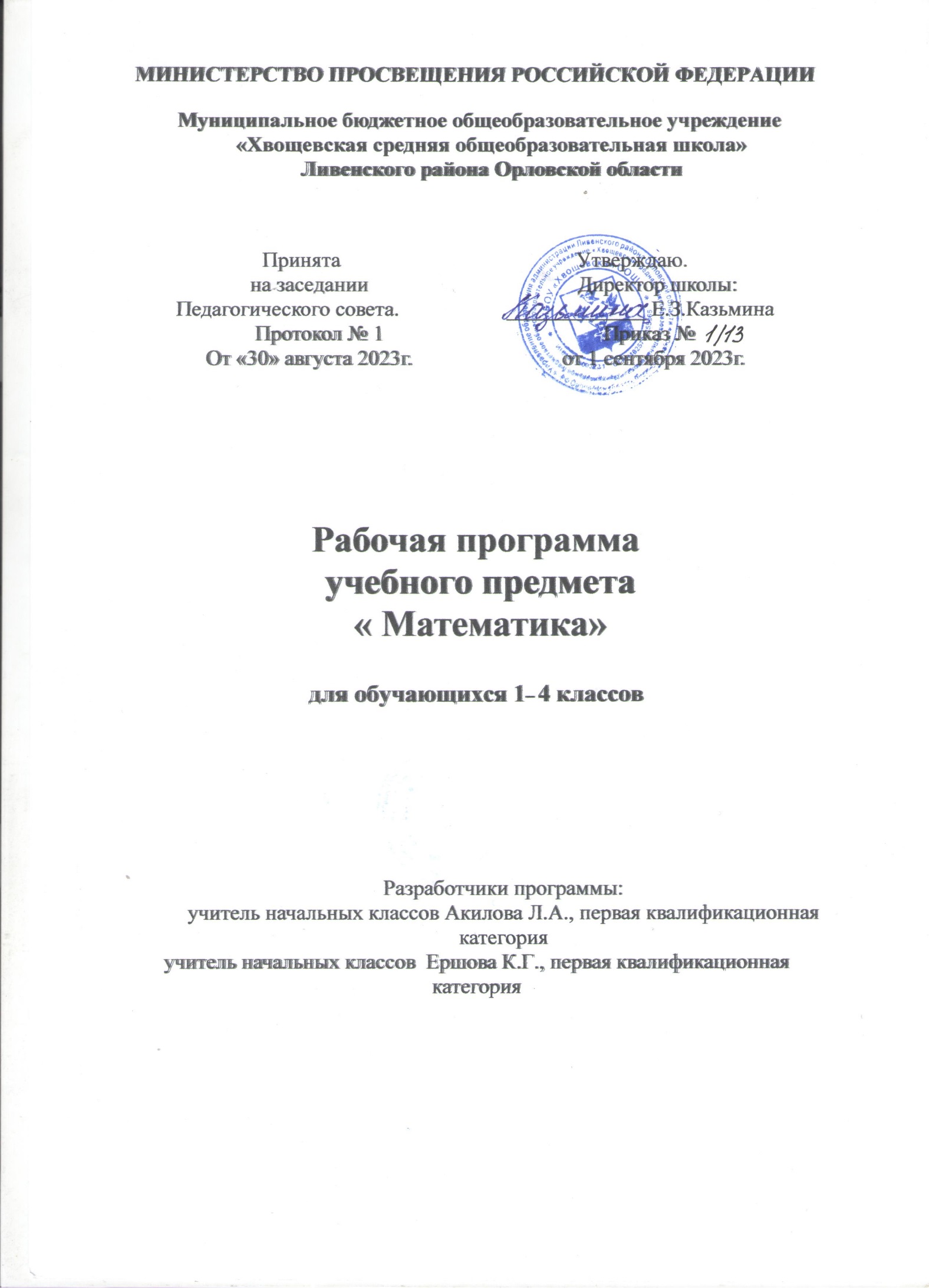 ПОЯСНИТЕЛЬНАЯ ЗАПИСКАПрограмма по учебному предмету «Математика» (предметная область «Математика и информатика») включает пояснительную записку, содержание учебного предмета «Математика» для 1—4 классов начальной школы, распределённое по годам обучения, планируемые результаты освоения учебного предмета «Математика» на уровне начального общего образования и тематическое планирование изучения курса.
Пояснительная записка отражает общие цели и задачи изучения предмета, характеристику психологических предпосылок к его изучению младшими школьниками; место в структуре  учебного плана, а также подходы к отбору содержания, планируемым результатам и тематическому планированию. Содержание обучения раскрывает содержательные линии,
которые предлагаются для обязательного изучения в каждом классе начальной школы.
Содержание обучения в каждом классе завершается перечнем универсальных учебных действий (УУД) — познавательных, коммуникативных и регулятивных, которые возможно формировать средствами учебного предмета «Математика» с учётом
возрастных особенностей младших школьников. В первом и втором классах предлагается пропедевтический уровень формирования УУД. В познавательных универсальных учебных действиях выделен специальный раздел «Работа с информацией». С учётом
того, что выполнение правил совместной деятельности строится на интеграции регулятивных (определённые волевые усилия,  саморегуляция,  самоконтроль, проявление терпения и доброжелательности при налаживании отношений) и коммуникативных
(способность вербальными средствами устанавливать взаимоотношения) универсальных учебных действий, их перечень дан в специальном разделе — «Совместная деятельность». Планируемые результаты включают личностные, метапредметные результаты за период обучения, а также предметные достижения младшего школьника за каждый год обучения в начальной школе.В тематическом планировании описывается программное содержание по всем разделам (темам) содержания обучения каждого класса, а также раскрываются методы и формы организации обучения и характеристика видов деятельности, которые целесообразно использовать при изучении той или иной программной темы (раздела). Представлены также способы организации дифференцированного обучения.
В начальной школе изучение математики имеет особое значение в развитии младшего школьника. Приобретённые им знания, опыт выполнения предметных и универсальных действий на математическом материале, первоначальное овладение математическим языком станут фундаментом обучения в основном звене школы, а также будут востребованы в жизни.
Изучение математики в начальной школе направлено на достижение следующих образовательных, развивающих целей, а также целей воспитания:
1. Освоение начальных математических знаний — понимание значения величин и способов их измерения; использование арифметических способов для разрешения сюжетных ситуаций; формирование умения решать учебные и практические
задачи средствами математики; работа с алгоритмами выполнения арифметических действий.
2. Формирование функциональной математической грамотности младшего школьника, которая характеризуется наличием у него опыта решения учебно-познавательных и учебно-практических задач, построенных на понимании и применении математических отношений («часть-целое», «больше-меньше», «равно-неравно», «порядок»), смысла арифметических действий, зависимостей (работа, движение, продолжительность события).
3. Обеспечение математического развития младшего школьника, формирование способности к интеллектуальной деятельности, пространственного воображения, математической речи; умение строить рассуждения,  выбирать аргументацию, различать верные (истинные) и неверные (ложные) утверждения, вести поиск информации (примеров, оснований для упорядочения, вариантов и др.).
4. Становление учебно-познавательных мотивов и интереса к изучению математики и умственному труду; важнейших качеств интеллектуальной деятельности: теоретического и пространственного мышления, воображения, математической речи, ориентировки в математических терминах и понятиях; прочных навыков использования математических знаний в повседневной жизни.В основе конструирования содержания и отбора планируемых результатов лежат следующие ценности математики, коррелирующие со становлением личности младшего школьника:
- понимание математических отношений выступает средством познания закономерностей существования окружающего мира, фактов, процессов и явлений, происходящих в природе и в обществе (хронология событий, протяжённость по времени, образование целого из частей, изменение формы, размера и т. д.);
- математические представления о числах, величинах, геометрических фигурах являются условием целостного восприятия творений природы и человека (памятники архитектуры,
сокровища искусства и культуры, объекты природы);
- владение математическим языком, элементами алгоритмического мышления позволяет ученику совершенствовать коммуникативную деятельность (аргументировать свою точку
зрения, строить логические цепочки рассуждений; опровергать или подтверждать истинность предположения).
Младшие школьники проявляют интерес к математической сущности предметов и явлений окружающей жизни — возможности их измерить, определить величину, форму, выявить зависимости и закономерности их расположения во времени и в пространстве. Осознанию младшим школьником многих математических явлений помогает его тяга к моделированию, что облегчает освоение общего способа решения учебной задачи,
а также работу с разными средствами информации, в том числе и графическими (таблица, диаграмма, схема).
В начальной школе математические знания и умения применяются школьником при изучении других учебных предметов (количественные и пространственные характеристики, оценки, расчёты и прикидка, использование графических форм представления  информации). Приобретённые учеником умения строить алгоритмы, выбирать рациональные способы устных и письменных арифметических вычислений, приёмы проверки правильности выполнения действий, а также различение, называние, изображение геометрических фигур, нахождение геометрических величин (длина, периметр, площадь) становятся показателями сформированной функциональной грамотности младшего школьника и предпосылкой успешного дальнейшего
обучения в основном звене школы.
В Примерном учебном плане на изучение математики в каждом классе начальной школы отводится 4 часа в неделю, всего
540 часов. Из них: в 1 классе — 132 часа, во 2 классе — 136 часов, 3 классе — 136 часов, 4 классе — 136 часов.СОДЕРЖАНИЕ УЧЕБНОГО ПРЕДМЕТА Основное содержание обучения в программе представлено разделами: «Числа и величины», «Арифметические действия», «Текстовые задачи», «Пространственные отношения и геометрические фигуры», «Математическая информация».1 КЛАССЧисла и величиныЧисла от 1 до 9: различение, чтение, запись. Единица счёта. Десяток. Счёт предметов, запись результата цифрами. Число и цифра 0 при измерении, вычислении.Числа в пределах 20: чтение, запись, сравнение.  Однозначные и двузначные числа. Увеличение (уменьшение) числа на несколько единиц.Длина и её измерение. Единицы длины: сантиметр, дециметр; установление соотношения между ними.Арифметические действияСложение и вычитание чисел в пределах 20. Названия компонентов действий, результатов действий сложения, вычитания. Вычитание как действие, обратное сложению.Текстовые задачиТекстовая задача: структурные элементы, составление текстовой задачи по образцу. Зависимость между данными и искомой величиной в текстовой задаче. Решение задач в одно действие.Пространственные отношения и геометрические фигурыРасположение предметов и объектов на плоскости, в пространстве: слева/справа, сверху/снизу, между; установление пространственных отношений.Геометрические фигуры: распознавание круга, треугольника, прямоугольника, отрезка. Построение отрезка, квадрата, треугольника с помощью линейки на листе в клетку; измерение длины отрезка в сантиметрах.Математическая информацияСбор данных об объекте по образцу. Характеристики объекта, группы объектов (количество, форма, размер). Группировка объектов по заданному признаку.Закономерность в ряду заданных объектов: её обнаружение, продолжение ряда.Верные (истинные) и неверные (ложные) предложения, составленные относительно заданного набора математических объектов.Чтение таблицы (содержащей не более 4-х данных); извлечение данного из строки, столбца; внесение одного-двух данных в таблицу. Чтение рисунка, схемы с одним-двумя числовыми данными (значениями данных величин).Двух-трёхшаговые инструкции, связанные с вычислением, измерением длины, изображением геометрической фигуры.Универсальные учебные действия (пропедевтический уровень)Универсальные познавательные учебные действия:наблюдать математические объекты (числа, величины) в окружающем мире; обнаруживать общее и различное в записи арифметических действий; понимать назначение и необходимость использования величин в жизни; наблюдать действие измерительных приборов; сравнивать два объекта, два числа; распределять объекты на группы по заданному основанию; копировать изученные фигуры, рисовать от руки по собственному замыслу; приводить примеры чисел, геометрических фигур; вести порядковый и количественный счет (соблюдать последовательность).Работа с информацией:понимать, что математические явления могут быть представлены с помощью разных средств: текст, числовая запись, таблица, рисунок, схема; читать таблицу, извлекать информацию, представленную в табличной форме.Универсальные коммуникативные учебные действия:характеризовать (описывать) число, геометрическую фигуру, последовательность из нескольких чисел, записанных по порядку; комментировать ход сравнения двух объектов; описывать своими словами сюжетную ситуацию и математическое отношение, представленное в задаче; описывать положение предмета в пространстве различать и использовать математические знаки; строить предложения относительно заданного набора объектов.Универсальные регулятивные учебные действия:принимать учебную задачу, удерживать её в процессе деятельности;действовать в соответствии с предложенным образцом, инструкцией; проявлять интерес к проверке результатов решения учебной задачи, с помощью учителя устанавливать причину возникшей ошибки и трудности; проверять правильность вычисления с помощью другого приёма выполнения действия.Совместная деятельность:участвовать в парной работе с математическим материалом; выполнять правила совместной деятельности: договариваться, считаться с мнением партнёра, спокойно и мирно разрешать конфликты.2 КЛАССЧисла и величиныЧисла в пределах 100: чтение, запись, десятичный состав, сравнение Запись равенства, неравенства Увеличение/уменьшение числа на несколько единиц/десятков; разностное сравнение чисел.Величины: сравнение по массе (единица массы — килограмм); измерение длины (единицы длины — метр, дециметр, сантиметр, миллиметр), времени (единицы времени — час, минута) Соотношение между единицами величины (в пределах 100), его применение для решения практических задачАрифметические действияУстное сложение и вычитание чисел в пределах 100 без перехода и с переходом через разряд Письменное сложение и вычитание чисел в пределах 100. Переместительное, сочетательное свойства сложения, их применение для вычислений Взаимосвязь компонентов и результата действия сложения, действия вычитания Проверка результата вычисления (реальность ответа, обратное действие)Действия умножения и деления чисел в практических и учебных ситуациях Названия компонентов действий умножения, деления.Табличное умножение в пределах 50 Табличные случаи умножения, деления при вычислениях и решении задач. Переместительное свойство умножения. Взаимосвязь компонентов и результата действия умножения, действия деления.Неизвестный компонент действия сложения, действия вычитания; его нахождение.Числовое выражение: чтение, запись, вычисление значения Порядок выполнения действий в числовом выражении, содержащем действия сложения и вычитания (со скобками/без скобок) в пределах 100 (не более трех действий); нахождение его значения. Рациональные приемы вычислений: использование переместительного и сочетательного свойства.Текстовые задачиЧтение, представление текста задачи в виде рисунка, схемы или другой модели.  План решения задачи в два действия, выбор соответствующих плану арифметических действий. Запись решения и ответа задачи. Решение текстовых задач на применение смысла арифметического действия (сложение, вычитание, умножение, деление). Расчётные задачи на увеличение/ уменьшение величины на несколько единиц/в несколько раз. Фиксация ответа к задаче и его проверка (формулирование, проверка на достоверность, следование плану, соответствие поставленному вопросу).Пространственные отношения и геометрические фигурыРаспознавание и изображение геометрических фигур: точка, прямая, прямой угол, ломаная, многоугольник. Построение от резка заданной длины с помощью линейки. Изображение на клетчатой бумаге прямоугольника с заданными длинами сторон, квадрата с заданной длиной стороны. Длина ломаной. Измерение периметра данного/изображенного прямоугольника (квадрата), запись результата измерения в сантиметрах.Математическая информацияНахождение, формулирование одного-двух общих  признаков набора математических объектов: чисел, величин, геометрических фигур. Классификация объектов по заданному или самостоятельно   установленному   признаку.     Закономерность в ряду чисел, геометрических фигур, объектов повседневной  жизни. Верные (истинные) и неверные (ложные) утверждения, со- держащие количественные, пространственные отношения,  зависимости между числами/величинами Конструирование утверждений с использованием слов «каждый», «все». Работа с таблицами: извлечение и использование для ответа на вопрос информации, представленной в таблице (таблицы сложения, умножения; график дежурств, наблюдения в природе и пр.) Внесение данных в таблицу, дополнение моделей (схем, изображений) готовыми числовыми данными. Алгоритмы (приёмы, правила) устных и письменных вычислений, измерений и построения геометрических фигур. Правила работы с электронными средствами обучения (электронной формой учебника, компьютерными тренажёрами).Универсальные учебные действия (пропедевтический уровень)Универсальные познавательные учебные действия:наблюдать математические отношения (часть-целое, больше-меньше) в окружающем мире; характеризовать назначение и использовать простейшие измерительные приборы (сантиметровая лента, весы); сравнивать группы объектов (чисел, величин, геометрических фигур) по самостоятельно выбранному основанию; распределять (классифицировать) объекты (числа,  величины, геометрические фигуры, текстовые задачи в одно действие) на группы; обнаруживать модели геометрических фигур в окружающем мире; вести поиск различных решений задачи (расчётной, с геометрическим содержанием); воспроизводить порядок выполнения действий в числовом выражении, содержащем действия  сложения  и  вычитания (со скобками/без скобок); устанавливать соответствие между математическим выражением и его текстовым описанием; подбирать примеры, подтверждающие суждение, вывод, ответ.Работа с информацией:извлекать и использовать информацию, представленную в текстовой, графической (рисунок, схема, таблица) форме, заполнять таблицы; устанавливать логику перебора вариантов для решения простейших комбинаторных задач; дополнять модели (схемы, изображения) готовыми числовыми данными.Универсальные коммуникативные учебные действия:комментировать ход вычислений; объяснять выбор величины, соответствующей ситуации измерения; составлять текстовую задачу с заданным отношением (готовым решением) по образцу; использовать математические знаки и терминологию для описания сюжетной ситуации; конструирования утверждений, выводов относительно данных объектов, отношения; называть числа, величины, геометрические фигуры, обладающие заданным свойством; записывать, читать число, числовое выражение; приводить примеры, иллюстрирующие смысл арифметического действия; конструировать утверждения с использованием слов «каждый», «все».Универсальные регулятивные учебные действия:следовать установленному правилу, по которому составлен ряд чисел, величин, геометрических фигур; организовывать, участвовать, контролировать ход и результат парной работы с математическим материалом; проверять правильность вычисления с помощью другого приёма выполнения действия, обратного действия; находить с помощью учителя причину возникшей ошибки и трудности.Совместная деятельность:принимать правила совместной деятельности при работе в парах, группах, составленных учителем или самостоятельно; участвовать в парной и групповой работе с математическим материалом: обсуждать цель деятельности, ход работы, комментировать свои действия, выслушивать мнения других участников, готовить презентацию (устное выступление) решения или ответа; решать совместно математические задачи поискового и творческого характера (определять с помощью измерительных инструментов длину, определять время и продолжительность с помощью часов; выполнять прикидку и оценку результата действий, измерений); совместно с учителем оценивать результаты выполнения общей работы.3 КЛАССЧисла и величиныЧисла в пределах 1000: чтение, запись, сравнение, представление в виде суммы разрядных слагаемых. Равенства и неравенства: чтение, составление.  Увеличение/уменьшение числа в несколько раз. Кратное сравнение чисел.Масса (единица массы — грамм); соотношение между килограммом и граммом; отношение «тяжелее/легче на/в».Стоимость (единицы — рубль, копейка); установление отношения «дороже/дешевле на/в». Соотношение «цена, количество, стоимость» в практической ситуации.Время (единица времени — секунда); установление отношения «быстрее/медленнее на/в». Соотношение «начало, окончание, продолжительность события» в практической ситуации.Длина (единица длины — миллиметр, километр); соотношение между величинами в пределах тысячи.Площадь (единицы площади — квадратный метр, квадратный сантиметр, квадратный дециметр, квадратный метр).Арифметические действияУстные вычисления, сводимые к действиям в пределах 100 (табличное и внетабличное умножение, деление, действия с круглыми числами).Письменное сложение, вычитание чисел в пределах 1000. Действия с числами 0 и 1.Письменное умножение в столбик, письменное деление уголком. Письменное умножение, деление на однозначное число в пределах 100. Проверка результата вычисления (прикидка или оценка результата, обратное действие, применение алгоритма, использование калькулятора).Переместительное, сочетательное свойства сложения, умножения при вычислениях.Нахождение неизвестного компонента арифметического действия.Порядок действий в числовом выражении, значение числового выражения, содержащего несколько действий (со скобками/без скобок), с вычислениями в пределах 1000.Однородные величины: сложение и вычитание.Текстовые задачиРабота с текстовой задачей: анализ данных и отношений, представление на модели, планирование хода решения задачи,решение арифметическим способом. Задачи на понимание смысла арифметических действий (в том числе деления с остатком), отношений (больше/меньше на/в), зависимостей (купля продажа, расчёт времени, количества), на сравнение (разностное, кратное). Запись решения задачи по действиям и с помощью числового выражения. Проверка решения и оценка полученного результата.Доля величины: половина, треть, четверть, пятая, десятая часть в практической ситуации; сравнение долей одной величины. Задачи на нахождение доли величины.Пространственные отношения и геометрические фигурыКонструирование геометрических фигур (разбиение фигуры на части, составление фигуры из частей).Периметр многоугольника: измерение, вычисление, запись равенства.Измерение площади, запись результата измерения в квадратных сантиметрах. Вычисление площади прямоугольника (квадрата) с заданными сторонами, запись равенства. Изображение на клетчатой бумаге прямоугольника с заданным значением площади. Сравнение площадей фигур с помощью наложения.Математическая информацияКлассификация объектов по двум признакам.Верные (истинные) и неверные (ложные) утверждения: конструирование, проверка. Логические рассуждения со связками «если …, то …», «поэтому», «значит».Извлечение и использование для выполнения заданий информации, представленной в таблицах с данными о реальных процессах и явлениях окружающего мира (например, расписание уроков, движения автобусов, поездов); внесение данных в таблицу; дополнение чертежа данными.Формализованное описание последовательности действий (инструкция, план, схема, алгоритм).Столбчатая диаграмма: чтение, использование данных для решения учебных и практических задач.Алгоритмы изучения материала, выполнения обучающих и тестовых заданий на доступных электронных средствах обучения (интерактивной доске, компьютере, других устройствах).Универсальные учебные действияУниверсальные познавательные учебные действия:сравнивать математические объекты (числа, величины, геометрические фигуры); выбирать приём вычисления, выполнения действия; конструировать геометрические фигуры; классифицировать объекты (числа, величины, геометрические фигуры, текстовые задачи в одно действие) по выбранному признаку; прикидывать размеры фигуры, её элементов; понимать смысл зависимостей и математических отношений, описанных в задаче; различать и использовать разные приёмы и алгоритмы вычисления; выбирать метод решения (моделирование ситуации, перебор вариантов, использование алгоритма); соотносить начало, окончание, продолжительность события в практической ситуации; составлять ряд чисел (величин, геометрических фигур) по самостоятельно выбранному правилу; моделировать предложенную практическую ситуацию; устанавливать последовательность событий, действий сюжета текстовой задачи.Работа с информацией:читать информацию, представленную в разных формах; извлекать и интерпретировать числовые данные, представленные в таблице, на диаграмме; заполнять таблицы сложения и умножения, дополнять данными чертеж; устанавливать соответствие между различными записями решения задачи; использовать дополнительную литературу (справочники, словари) для установления и проверки значения математического термина (понятия).Универсальные коммуникативные учебные действия:использовать математическую терминологию для описания отношений и зависимостей; строить речевые высказывания для решения задач; составлять текстовую задачу; объяснять на примерах отношения «больше/меньше на … », «больше/меньше в … », «равно»; использовать математическую символику для составления числовых выражений; выбирать, осуществлять переход от одних единиц  измерения величины к другим в соответствии с практической ситуацией; участвовать в обсуждении ошибок в ходе и результате выполнения вычисления.Универсальные регулятивные учебные действия:проверять ход и результат выполнения действия; вести поиск ошибок, характеризовать их и исправлять; формулировать ответ (вывод), подтверждать его объяснением, расчётами; выбирать и использовать различные приёмы прикидки и проверки правильности вычисления; проверять полноту и правильность заполнения таблиц сложения, умножения..Совместная деятельность:при работе в группе или в паре выполнять предложенные задания (находить разные решения; определять с помощью цифровых и аналоговых приборов, измерительных инструментов длину, массу, время); договариваться о распределении обязанностей в совместном труде, выполнять роли руководителя, подчинённого, сдержанно принимать замечания к своей работе; выполнять совместно прикидку и оценку результата выполнения общей работы.4 КЛАССЧисла и величиныЧисла в пределах миллиона: чтение, запись, поразрядное сравнение упорядочение. Число, большее или меньшее данного числа на заданное число разрядных единиц, в заданное число раз.Величины: сравнение объектов по массе, длине, площади, вместимости.Единицы массы — центнер, тонна; соотношения между единицами массы.Единицы времени (сутки, неделя, месяц, год, век), соотношение между ними.Единицы длины (миллиметр, сантиметр, дециметр, метр, километр), площади (квадратный метр, квадратный сантиметр), вместимости (литр), скорости (километры в час, метры в минуту, метры в секунду); соотношение между единицами в пределах 100 000.Доля величины времени, массы, длины.Арифметические действияПисьменное сложение, вычитание многозначных чисел в пределах миллиона. Письменное умножение, деление многозначных чисел на однозначное/двузначное число в пределах 100 000; деление с остатком. Умножение/деление на 10, 100, 1000.Свойства арифметических действий и их применение для вычислений. Поиск значения числового выражения, содержащего несколько действий в пределах 100 000. Проверка результата вычислений, в том числе с помощью калькулятора.Равенство, содержащее неизвестный компонент арифметического действия: запись, нахождение неизвестного компонента.Умножение и деление величины на однозначное число.Текстовые задачиРабота с текстовой  задачей,  решение  которой  содержит 2—3 действия: анализ, представление на модели; планирование и запись решения; проверка решения и ответа. Анализ зависимостей, характеризующих процессы: движения (скорость, время, пройденный путь), работы (производительность, время, объём работы), купли продажи (цена, количество, стоимость) и решение соответствующих задач. Задачи на установление времени (начало, продолжительность и окончание события), расчёта количества, расхода, изменения. Задачи на нахождение доли величины, величины по её доле. Разные способы решения некоторых видов изученных задач. Оформление решения по действиям с пояснением, по вопросам, с помощью числового выражения.Пространственные отношения и геометрические фигурыНаглядные представления о симметрии.Окружность, круг: распознавание и изображение; построение окружности заданного радиуса. Построение изученных геометрических фигур с помощью линейки, угольника, циркуля. Пространственные геометрические фигуры (тела): шар, куб, цилиндр, конус, пирамида; различение, называние.Конструирование: разбиение фигуры на прямоугольники (квадраты), составление фигур из прямоугольников/квадратов.Периметр, площадь фигуры, составленной из двух, трёх прямоугольников (квадратов).Математическая информацияРабота с утверждениями: конструирование, проверка истинности; составление и проверка логических рассуждений при решении задач.Данные о реальных процессах и явлениях окружающего мира, представленные на диаграммах, схемах, в таблицах, текстах. Сбор математических данных о заданном объекте (числе, величине, геометрической фигуре). Поиск информации в справочной литературе, сети Интернет. Запись информации в предложенной таблице, на столбчатой диаграмме.Доступные электронные средства обучения, пособия, тренажёры, их использование под руководством педагога и самостоятельно. Правила безопасной работы с электронными источниками информации (электронная форма учебника, электронные словари, образовательные сайты, ориентированные на детей младшего школьного возраста).Алгоритмы решения учебных и практических задач.Универсальные учебные действияУниверсальные познавательные учебные действия:ориентироваться в изученной математической терминологии, использовать её в высказываниях и рассуждениях;сравнивать математические объекты (числа, величины, геометрические фигуры), записывать признак сравнения; выбирать метод решения математической задачи (алгоритм действия, приём вычисления, способ решения, моделирование ситуации, перебор вариантов); обнаруживать модели изученных геометрических фигур в окружающем мире; конструировать геометрическую фигуру, обладающую заданным свойством (отрезок заданной длины, ломаная определённой длины, квадрат с заданным периметром); классифицировать объекты по 1 - 2 выбранным признакам; составлять модель математической задачи, проверять её соответствие условиям задачи; определять с помощью цифровых и аналоговых приборов: массу предмета (электронные и гиревые весы), температуру (градусник), скорость движения транспортного средства (макет спидометра), вместимость (с помощью измерительных сосудов).Работа с информацией:представлять информацию в разных формах; извлекать и интерпретировать информацию, представленную в таблице, на диаграмме; использовать справочную литературу для поиска информации, в том числе Интернет (в условиях контролируемого выхода).Универсальные коммуникативные учебные действия:использовать математическую терминологию для записи решения предметной или практической задачи; приводить примеры и контрпримеры для подтверждения/опровержения вывода, гипотезы; конструировать, читать числовое выражение; описывать практическую ситуацию с использованием изученной терминологии; характеризовать математические объекты, явления и события с помощью изученных величин; составлять инструкцию, записывать рассуждение; инициировать обсуждение разных способов выполнения задания, поиск ошибок в решении.Универсальные регулятивные учебные действия:контролировать правильность и полноту выполнения алгоритма арифметического действия, решения текстовой задачи, построения геометрической фигуры, измерения; самостоятельно выполнять прикидку и оценку результата измерений; находить, исправлять, прогнозировать трудности и ошибки и трудности в решении учебной задачи.Совместная деятельность:участвовать в совместной деятельности: договариваться о способе решения, распределять работу между членами группы (например, в случае решения задач, требующих перебора большого количества вариантов), согласовывать мнения в ходе поиска доказательств, выбора рационального способа; договариваться с одноклассниками в ходе организации проектной работы с величинами (составление расписания, подсчёт денег, оценка стоимости и веса покупки, рост и вес человека, приближённая оценка расстояний и временных интервалов; взвешивание; измерение температуры воздуха и воды), геометрическими фигурами (выбор формы и деталей при конструировании, расчёт и разметка, прикидка и оценка конечного результата).ПЛАНИРУЕМЫЕ ОБРАЗОВАТЕЛЬНЫЕ РЕЗУЛЬТАТЫИзучение математики на уровне начального общего образования направлено на достижение обучающимися личностных, метапредметных и предметных результатов освоения учебного предмета.ЛИЧНОСТНЫЕ РЕЗУЛЬТАТЫВ результате изучения предмета «Математика» у обучающегося будут сформированы следующие личностные результаты:осознавать необходимость изучения математики для адаптации к жизненным ситуациям, для развития общей культуры человека; развития способности мыслить, рассуждать, выдвигать предположения и доказывать или опровергать их; применять правила совместной деятельности со сверстниками, проявлять способность договариваться, лидировать, следовать указаниям, осознавать личную ответственность и объективно оценивать свой вклад в общий результат;осваивать навыки организации безопасного поведения в информационной среде; применять математику для решения практических задач в повседневной жизни, в том числе при оказании помощи одноклассникам, детям младшего возраста, взрослым и пожилым людям; работать в ситуациях, расширяющих опыт применения математических отношений в реальной жизни, повышающих интерес к интеллектуальному труду и уверенность своих силах при решении поставленных задач, умение преодолевать трудности; оценивать практические и учебные ситуации с точки зрения возможности применения математики для рационального и эффективного решения учебных и жизненных проблем; оценивать свои успехи в изучении математики, намечать пути устранения трудностей; стремиться углублять свои математические знания и умения; пользоваться разнообразными информационными средствами для решения предложенных и самостоятельно выбранных учебных проблем, задач.МЕТАПРЕДМЕТНЫЕ РЕЗУЛЬТАТЫК концу обучения у обучающегося формируются следующие универсальные учебные действия.Универсальные  познавательные учебные действия:1)  Базовые логические действия:устанавливать связи и зависимости между математическими объектами (часть-целое; причина-следствие; протяжённость); применять базовые логические универсальные действия: сравнение, анализ, классификация (группировка), обобщение;приобретать практические графические и измерительные навыки для успешного решения учебных и житейских задач;представлять текстовую задачу, её решение в виде модели, схемы, арифметической записи, текста в соответствии с предложенной учебной проблемой.2)  Базовые исследовательские действия:проявлять способность ориентироваться в учебном материале разных разделов курса математики; понимать и адекватно использовать математическую терминологию: различать, характеризовать, использовать для решения учебных и практических задач; применять изученные методы познания (измерение, моделирование, перебор вариантов)3)  Работа с информацией:находить и использовать для решения учебных задач текстовую, графическую информацию в разных источниках информационной среды; читать, интерпретировать графически представленную информацию (схему, таблицу, диаграмму, другую модель); представлять информацию в заданной форме (дополнять таблицу, текст), формулировать утверждение по образцу, в соответствии с требованиями учебной задачи; принимать правила, безопасно использовать предлагаемые электронные средства и источники информации.Универсальные коммуникативные учебные действия:конструировать утверждения, проверять их истинность;строить логическое рассуждение;использовать текст задания для объяснения способа и хода решения математической задачи;формулировать ответ;комментировать процесс вычисления, построения, решения; объяснять полученный ответ с использованием изученной терминологии;в процессе диалогов по обсуждению изученного материала — задавать вопросы, высказывать суждения, оценивать выступления участников, приводить доказательства своей правоты, проявлять этику общения;создавать в соответствии с учебной задачей тексты разного вида - описание (например, геометрической фигуры), рассуждение (к примеру, при решении задачи), инструкция (например, измерение длины отрезка);ориентироваться в алгоритмах: воспроизводить, дополнять, исправлять деформированные;составлять по аналогии; . самостоятельно составлять тексты заданий, аналогичные типовым изученным.Универсальные регулятивные учебные действия:1)  Самоорганизация:планировать этапы предстоящей работы, определять последовательность учебных действий; выполнять правила безопасного использования электронных средств, предлагаемых в процессе обучения.2)  Самоконтроль:осуществлять контроль процесса и результата своей деятельности, объективно оценивать их; выбирать и при необходимости корректировать способы действий; находить ошибки в своей работе, устанавливать их причины, вести поиск путей преодоления ошибок.3)  Самооценка:предвидеть возможность возникновения трудностей и ошибок, предусматривать способы их предупреждения (формулирование вопросов, обращение к учебнику, дополнительным средствам обучения, в том числе электронным); оценивать рациональность своих действий, давать им качественную характеристику.Совместная деятельность:участвовать в совместной деятельности: распределять работу между членами группы (например, в случае решения задач, требующих перебора большого количества вариантов, приведения примеров и контрпримеров); согласовывать  мнения в ходе поиска доказательств, выбора рационального способа, анализа информации;осуществлять совместный контроль и оценку выполняемых действий, предвидеть возможность возникновения ошибок и трудностей, предусматривать пути их предупреждения.ПРЕДМЕТНЫЕ РЕЗУЛЬТАТЫ1 КЛАССК концу обучения в 1 классе обучающийся научится:читать, записывать, сравнивать,  упорядочивать  числа  от  0 до 20; пересчитывать различные объекты, устанавливать порядковый номер объекта; находить числа, большие/меньшие данного числа на заданное число; выполнять арифметические действия сложения и вычитания в пределах 20 (устно и письменно) без перехода через десяток; называть и различать компоненты действий сложения (слагаемые, сумма) и вычитания (уменьшаемое, вычитаемое, разность); решать текстовые задачи в одно действие на сложение и вычитание: выделять условие и требование (вопрос); сравнивать объекты по длине, устанавливая между ними соотношение длиннее/короче (выше/ниже, шире/уже); знать и использовать единицу длины — сантиметр; измерять длину отрезка, чертить отрезок заданной длины (в см); различать число и цифру; распознавать геометрические фигуры: круг, треугольник, прямоугольник (квадрат), отрезок; устанавливать между объектами соотношения: слева/справа, дальше/ближе, между, перед/за, над/под; распознавать верные (истинные) и неверные (ложные) утверждения относительно заданного набора объектов/предметов; группировать объекты по заданному признаку; находить и называть закономерности в ряду объектов повседневной жизни; различать строки и столбцы таблицы, вносить данное в таблицу, извлекать данное/данные из таблицы; сравнивать два объекта (числа, геометрические фигуры); распределять объекты на две группы по заданному основанию.2 КЛАССК концу обучения во 2 классе обучающийся научится:читать, записывать, сравнивать, упорядочивать числа в пределах 100; находить число большее/меньшее данного числа на заданное число (в пределах 100); большее данного числа в заданное число раз (в пределах 20); устанавливать и соблюдать порядок при вычислении значения числового выражения (со скобками/без скобок), содержащего действия сложения и вычитания в пределах 100; выполнять арифметические действия: сложение и вычитание, в пределах 100 устно и письменно; умножение и деление в пределах 50 с использованием таблицы умножения; называть и различать компоненты действий умножения (множители, произведение); деления (делимое, делитель, частное); находить неизвестный компонент сложения, вычитания; использовать при выполнении практических заданий единицы величин длины (сантиметр, дециметр, метр), массы (килограмм), времени (минута, час); стоимости (рубль, копейка); преобразовывать одни единицы данных величин  в другие; определять с помощью измерительных инструментов длину; определять время с помощью часов; выполнять прикидку и оценку результата измерений; сравнивать величины длины, массы, времени, стоимости, устанавливая между ними соотношение «больше/меньше на»; решать текстовые задачи в одно-два действия: представлять задачу (краткая запись, рисунок, таблица или другая модель); планировать ход решения текстовой задачи в два действия, оформлять его в виде арифметического действия/действий, записывать ответ; различать и называть геометрические фигуры: прямой угол; ломаную, многоугольник; выделять среди четырехугольников прямоугольники, квадраты; на бумаге в клетку изображать ломаную, многоугольник; чертить прямой угол, прямоугольник с заданными длинами сторон; использовать для выполнения построений линейку, угольник; выполнять измерение длин реальных объектов с помощью линейки; находить длину ломаной, состоящей из двух-трёх звеньев, периметр прямоугольника (квадрата); распознавать верные (истинные) и неверные (ложные) утверждения со словами «все», «каждый»; проводить одно-двухшаговые логические рассуждения и делать выводы; находить общий признак группы математических объектов (чисел, величин, геометрических фигур); находить закономерность в ряду объектов (чисел, геометрических фигур); представлять информацию в заданной форме: дополнять текст задачи числами, заполнять строку/столбец таблицы, указывать числовые данные на рисунке (изображении геометрических фигур); сравнивать группы объектов (находить общее, различное); обнаруживать модели геометрических фигур в окружающем мире; подбирать примеры, подтверждающие суждение, ответ; составлять (дополнять) текстовую задачу; проверять правильность вычислений.3 КЛАССК концу обучения в 3  классе  обучающийся научится:читать, записывать, сравнивать, упорядочивать числа в пределах 1000; находить число большее/меньшее данного числа на заданное число, в заданное число раз (в пределах 1000); выполнять арифметические действия: сложение и вычитание (в пределах 100 — устно, в пределах 1000 — письменно); умножение и деление на однозначное число (в пределах 100 — устно и письменно); выполнять действия умножение и деление с числами 0 и 1, деление с остатком; устанавливать и соблюдать порядок действий при вычислении значения числового выражения (со скобками/без скобок), содержащего арифметические действия сложения, вычитания, умножения и деления; использовать при вычислениях переместительное и сочетательное свойства сложения; находить неизвестный компонент арифметического действия; использовать при выполнении практических заданий и решении задач единицы: длины (миллиметр, сантиметр, дециметр, метр, километр), массы (грамм, килограмм), времени (минута, час, секунда), стоимости (копейка, рубль), преобразовывать одни единицы данной величины в другие; определять с помощью цифровых и аналоговых приборов, измерительных инструментов длину, массу, время; выполнять прикидку и оценку результата измерений; определять продолжительность события; сравнивать величины длины, площади, массы, времени, стоимости, устанавливая между ними соотношение «больше/ меньше на/в»; называть, находить долю величины (половина, четверть); сравнивать величины, выраженные долями; знать и использовать при решении задач и в практических ситуациях (покупка товара, определение времени, выполнение расчётов) соотношение между величинами; выполнять сложение и вычитание однородных величин, умножение и деление величины на однозначное число; решать задачи в одно, два действия: представлять текст задачи, планировать ход решения, записывать решение и ответ, анализировать решение (искать другой способ решения), оценивать ответ (устанавливать его реалистичность, проверять вычисления); конструировать прямоугольник из данных фигур (квадратов), делить прямоугольник, многоугольник на заданные части; сравнивать фигуры по площади (наложение, сопоставление числовых значений); находить периметр прямоугольника (квадрата), площадь прямоугольника (квадрата), используя правило/алгоритм; распознавать верные (истинные) и неверные (ложные) утверждения со словами: «все», «некоторые», «и», «каждый», «если…, то…»; формулировать утверждение (вывод), строить логические рассуждения (одно/двухшаговые), в том числе с использованием изученных связок; классифицировать объекты по одному, двум признакам; извлекать и использовать информацию, представленную в таблицах с данными о реальных процессах и явлениях окружающего мира (например, расписание, режим работы), в предметах повседневной жизни (например, ярлык, этикетка); структурировать информацию: заполнять простейшие таблицы по образцу; составлять план выполнения учебного задания и следовать ему; выполнять действия по алгоритму; сравнивать математические объекты (находить общее, различное, уникальное); выбирать верное решение математической задачи. 4 КЛАССК концу обучения в 4 классе  обучающийся научится:читать, записывать, сравнивать, упорядочивать многозначные числа; находить число большее/меньшее данного числа на заданное число, в заданное число раз; выполнять арифметические действия: сложение и вычитание с многозначными числами письменно (в пределах 100 - устно); умножение и деление многозначного числа на однозначное, двузначное число письменно (в пределах 100 - устно); деление с остатком — письменно (в пределах 1000); вычислять значение числового выражения (со скобками/без скобок), содержащего действия сложения, вычитания, умножения, деления с многозначными числами; использовать при вычислениях изученные свойства арифметических действий; выполнять прикидку результата вычислений; осуществлять проверку полученного результата по критериям: достоверность (реальность), соответствие правилу/алгоритму, а также с помощью калькулятора; находить долю величины, величину по ее доле; находить неизвестный компонент арифметического действия; использовать единицы величин для при решении задач (длина, масса, время, вместимость, стоимость, площадь, скорость); использовать при решении задач единицы длины (миллиметр, сантиметр, дециметр, метр, километр), массы (грамм, килограмм, центнер, тонна), времени (секунда, минута, час; сутки, неделя, месяц, год, век), вместимости (литр), стоимости (копейка, рубль), площади (квадратный метр, квадратный дециметр, квадратный сантиметр), скорости (километр в час, метр в секунду); использовать при решении текстовых задач и в практических ситуациях соотношения между скоростью, временем и пройденным путем, между производительностью, временем и объёмом работы; определять с помощью цифровых и аналоговых приборов массу предмета, температуру (например, воды, воздуха в помещении), скорость движения транспортного средства; определять с помощью измерительных сосудов вместимость; выполнять прикидку и оценку результата измерений; решать текстовые задачи в 1—3 действия, выполнять преобразование заданных величин, выбирать при решении подходящие способы вычисления, сочетая устные и письменные вычисления и используя, при необходимости, вычислительные устройства, оценивать полученный результат по критериям: достоверность/реальность, соответствие условию; решать практические задачи, связанные с повседневной жизнью (на покупки, движение и т.п.), в том числе, с избыточными данными, находить недостающую информацию (например, из таблиц, схем), находить и оценивать различные способы решения, использовать подходящие способы проверки; различать, называть геометрические фигуры: окружность, круг; изображать с помощью циркуля и линейки окружность заданного радиуса; различать изображения простейших пространственных фигур: шара, куба, цилиндра, конуса, пирамиды; распознавать в простейших случаях проекции предметов окружающего мира на плоскость (пол, стену); выполнять разбиение (показывать на рисунке, чертеже) простейшей составной фигуры на прямоугольники (квадраты), находить периметр и площадь фигур, составленных из двух трех прямоугольников (квадратов); распознавать верные (истинные) и неверные (ложные) утверждения; приводить пример, контрпример; формулировать утверждение (вывод), строить логические рассуждения (одно/двухшаговые) с использованием изученных связок; классифицировать объекты по заданным/самостоятельно установленным одному, двум признакам; извлекать и использовать для выполнения заданий и решения задач информацию, представленную в простейших столбчатых диаграммах, таблицах с данными о реальных процессах и явлениях окружающего мира (например, календарь, расписание), в предметах повседневной жизни (например, счет, меню, прайс-лист, объявление); заполнять данными предложенную таблицу, столбчатую диаграмму; использовать формализованные описания последовательности действий (алгоритм, план, схема) в практических и учебных ситуациях; дополнять алгоритм, упорядочивать шаги алгоритма; выбирать рациональное решение; составлять модель текстовой задачи, числовое выражение; конструировать ход решения математической задачи; находить все верные решения задачи из предложенных.ТЕМАТИЧЕСКОЕ ПЛАНИРОВАНИЕ 1 КЛАСС2 КЛАСС3 КЛАСС4 КЛАССПОУРОЧНОЕ ПЛАНИРОВАНИЕ 1 классПОУРОЧНОЕ ПЛАНИРОВАНИЕ 2 классПОУРОЧНОЕ ПЛАНИРОВАНИЕ 3 классПОУРОЧНОЕ ПЛАНИРОВАНИЕ 4 классУЧЕБНО-МЕТОДИЧЕСКОЕ ОБЕСПЕЧЕНИЕ ОБРАЗОВАТЕЛЬНОГО ПРОЦЕССА ОБЯЗАТЕЛЬНЫЕ УЧЕБНЫЕ МАТЕРИАЛЫ ДЛЯ УЧЕНИКАМатематика (в 2 частях), 1 класс /Моро М.И., Волкова С.И., Степанова С.В., Акционерное общество «Издательство «Просвещение»;Математика (в 2 частях), 2 класс /Моро М.И., Бантова М.А., Бельтюкова Г.В. и другие, Акционерное общество «Издательство «Просвещение»;Математика (в 2 частях), 3 класс /Моро М.И., Бантова М.А., Бельтюкова Г.В. и другие, Акционерное общество «Издательство «Просвещение»;Математика (в 2 частях), 4 класс /Моро М.И., Бантова М.А., Бельтюкова Г.В. и другие, Акционерное общество «Издательство «Просвещение» МЕТОДИЧЕСКИЕ МАТЕРИАЛЫ ДЛЯ УЧИТЕЛЯБантова М. А., Бельтюкова Г. В., Волкова С. И. и др. Математика. Методические рекомендации. 1 класс. Акционерное общество «Издательство «Просвещение»;Волкова С. И., Степанова С. В., Бантова М. А. и др. Математика. Методические рекомендации. 2 класс. Акционерное общество «Издательство «Просвещение»;Волкова С. И., Степанова С. В., Бантова М. А. и др. Математика. Методические рекомендации. 3 класс. Акционерное общество «Издательство «Просвещение»;Волкова С. И., Степанова С. В., Бантова М. А. и др. Математика. Методические рекомендации. 4 класс. Акционерное общество «Издательство «Просвещение»ЦИФРОВЫЕ ОБРАЗОВАТЕЛЬНЫЕ РЕСУРСЫ И РЕСУРСЫ СЕТИ ИНТЕРНЕТhttp://www.uchportal.ru Все для учителя начальных классов на «Учительском портале»: уроки, презентации, контроль, тесты, планирование, программыhttp://school-collection.edu.ru Единая коллекция цифровых образовательных ресурсов. http://nachalka.info Начальная школа. Очень красочные ЦОР по различным предметам начальной школы.http://www.openclass.ru Открытый класс. Все ресурсы размещены по предметным областям.http://interneturok.ru  Видеоуроки по основным предметам школьной программы.http://pedsovet.su - база разработок для учителей начальных классовhttp://musabiqe.edu.az - сайт для учителей начальных классовhttp://www.4stupeni.ru - клуб учителей начальной школыhttp://trudovik.ucoz.ua - материалы для уроков учителю начальных классовhttps://uchi.ru/ «Учи.ру» - интерактивные курсы по основным предметам и подготовке к проверочным работам, а также тематические вебинары по дистанционному обучению. https://resh.edu.ru/Российская электронная школа. Большой набор ресурсов для обучения (конспекты, видео-лекции, упражнения и тренировочные занятия, методические материалы для учителя. https://education.yandex.ru/home/ «Яндекс. Учебник» - более 45 тыс. заданий разного уровня сложности для школьников 1–5-х классов. № п/пНаименование разделов и тем программыКоличество часовКоличество часовЭлектронные (цифровые) образовательные ресурсыЭлектронные (цифровые) образовательные ресурсы№ п/пНаименование разделов и тем программывсегоконтрольные работыЭлектронные (цифровые) образовательные ресурсыЭлектронные (цифровые) образовательные ресурсыРаздел 1. Числа Раздел 1. Числа Раздел 1. Числа Раздел 1. Числа Раздел 1. Числа 1.1. Числа от 1 до 9: различение, чтение, запись. 3РЭШhttps://resh.edu.ruМЭШ, ЦОКРЭШhttps://resh.edu.ruМЭШ, ЦОК1.2. Единица счёта. Десяток. 2 РЭШhttps://resh.edu.ruМЭШ, ЦОК РЭШhttps://resh.edu.ruМЭШ, ЦОК1.3. Счёт предметов, запись результата цифрами. 3 РЭШhttps://resh.edu.ruМЭШ, ЦОК РЭШhttps://resh.edu.ruМЭШ, ЦОК1.4. Порядковый номер объекта при заданном порядке счёта. 21 РЭШhttps://resh.edu.ruМЭШ, ЦОК РЭШhttps://resh.edu.ruМЭШ, ЦОК1.5. Сравнение чисел, сравнение групп предметов по количеству: больше, меньше, столько же. 2 РЭШhttps://resh.edu.ruМЭШ, ЦОК РЭШhttps://resh.edu.ruМЭШ, ЦОК1.6. Число и цифра 0 при измерении, вычислении. 2 РЭШhttps://resh.edu.ruМЭШ, ЦОК РЭШhttps://resh.edu.ruМЭШ, ЦОК1.7. Числа в пределах 20: чтение, запись, сравнение. 3РЭШhttps://resh.edu.ruМЭШ, ЦОК РЭШhttps://resh.edu.ruМЭШ, ЦОК 1.8. Однозначные и двузначные числа. 1 РЭШhttps://resh.edu.ruМЭШ, ЦОК РЭШhttps://resh.edu.ruМЭШ, ЦОК1.9. Увеличение (уменьшение) числа на несколько единиц 2 РЭШhttps://resh.edu.ruМЭШ, ЦОК РЭШhttps://resh.edu.ruМЭШ, ЦОКИтого по разделуИтого по разделу20Раздел 2. ВеличиныРаздел 2. ВеличиныРаздел 2. ВеличиныРаздел 2. ВеличиныРаздел 2. ВеличиныРаздел 2. Величины2.1. Длина и её измерение с помощью заданной мерки. 2РЭШhttps://resh.edu.ruМЭШ, ЦОКРЭШhttps://resh.edu.ruМЭШ, ЦОК2.2. Сравнение без измерения: выше - ниже, шире - уже, длиннее - короче, старше - моложе, тяжелее - легче. 1 РЭШhttps://resh.edu.ruМЭШ, ЦОК РЭШhttps://resh.edu.ruМЭШ, ЦОК2.3. Единицы длины: сантиметр, дециметр; установление соотношения между ними. 4 РЭШhttps://resh.edu.ruМЭШ, ЦОК РЭШhttps://resh.edu.ruМЭШ, ЦОКИтого по разделуИтого по разделу7Раздел 3. Арифметические действияРаздел 3. Арифметические действияРаздел 3. Арифметические действияРаздел 3. Арифметические действияРаздел 3. Арифметические действияРаздел 3. Арифметические действия3.1. Сложение и вычитание чисел в пределах 20. 10 РЭШhttps://resh.edu.ruМЭШ, ЦОК РЭШhttps://resh.edu.ruМЭШ, ЦОК3.2. Названия компонентов действий, результатов действий сложения, вычитания. Знаки сложения и вычитания, названия компонентов действия. Таблица сложения. Переместительное свойство сложения. 9 РЭШhttps://resh.edu.ruМЭШ, ЦОК РЭШhttps://resh.edu.ruМЭШ, ЦОК3.3. Вычитание как действие, обратное сложению. 2 РЭШhttps://resh.edu.ruМЭШ, ЦОК РЭШhttps://resh.edu.ruМЭШ, ЦОК3.4. Неизвестное слагаемое. 2 РЭШhttps://resh.edu.ruМЭШ, ЦОК РЭШhttps://resh.edu.ruМЭШ, ЦОК3.5. Сложение одинаковых слагаемых. Счёт по 2, по 3, по 5. 3 РЭШhttps://resh.edu.ruМЭШ, ЦОК РЭШhttps://resh.edu.ruМЭШ, ЦОК3.6. Прибавление и вычитание нуля. 2 РЭШhttps://resh.edu.ruМЭШ, ЦОК РЭШhttps://resh.edu.ruМЭШ, ЦОК3.7. Сложение и вычитание чисел без перехода и с переходом через десяток. 101 РЭШhttps://resh.edu.ruМЭШ, ЦОК РЭШhttps://resh.edu.ruМЭШ, ЦОК3.8.Вычисление суммы, разности трёх чисел.2 РЭШhttps://resh.edu.ruМЭШ, ЦОК РЭШhttps://resh.edu.ruМЭШ, ЦОКИтого по разделуИтого по разделу40Раздел 4. Текстовые задачиРаздел 4. Текстовые задачиРаздел 4. Текстовые задачиРаздел 4. Текстовые задачиРаздел 4. Текстовые задачи4.1. Текстовая задача: структурные элементы, составление текстовой задачи по образцу. 2 РЭШhttps://resh.edu.ruМЭШ, ЦОК РЭШhttps://resh.edu.ruМЭШ, ЦОК4.2. Зависимость между данными и искомой величиной в текстовой задаче. 2 РЭШhttps://resh.edu.ruМЭШ, ЦОК РЭШhttps://resh.edu.ruМЭШ, ЦОК4.3. Выбор и запись арифметического действия для получения ответа на вопрос. 3 РЭШhttps://resh.edu.ruМЭШ, ЦОК РЭШhttps://resh.edu.ruМЭШ, ЦОК4.4. Текстовая сюжетная задача в одно действие: запись решения, ответа задачи. 6 РЭШhttps://resh.edu.ruМЭШ, ЦОК РЭШhttps://resh.edu.ruМЭШ, ЦОК4.5. Обнаружение недостающего элемента задачи, дополнение текста задачи числовыми данными (по иллюстрации, смыслу задачи, её решению). 3 РЭШhttps://resh.edu.ruМЭШ, ЦОК РЭШhttps://resh.edu.ruМЭШ, ЦОКИтого по разделуИтого по разделу16Раздел 5. Пространственные отношения и геометрические фигурыРаздел 5. Пространственные отношения и геометрические фигурыРаздел 5. Пространственные отношения и геометрические фигурыРаздел 5. Пространственные отношения и геометрические фигурыРаздел 5. Пространственные отношения и геометрические фигуры5.1. Расположение предметов и объектов на плоскости, в пространстве: слева/справа, сверху/снизу, между; установление пространственных отношений. 2РЭШhttps://resh.edu.ruМЭШ, ЦОКРЭШhttps://resh.edu.ruМЭШ, ЦОК5.2. Распознавание объекта и его отражения. 2РЭШhttps://resh.edu.ruМЭШ, ЦОКРЭШhttps://resh.edu.ruМЭШ, ЦОК5.3. Геометрические фигуры: распознавание круга, треугольника,прямоугольника, отрезка.3РЭШhttps://resh.edu.ruМЭШ, ЦОКРЭШhttps://resh.edu.ruМЭШ, ЦОК5.4.Построение отрезка, квадрата, треугольника с помощью линейки; измерение длины отрезка в сантиметрах.5РЭШhttps://resh.edu.ruМЭШ, ЦОКРЭШhttps://resh.edu.ruМЭШ, ЦОК5.5.Длина стороны прямоугольника, квадрата, треугольника.4РЭШhttps://resh.edu.ruМЭШ, ЦОКРЭШhttps://resh.edu.ruМЭШ, ЦОК5.6.Изображение прямоугольника, квадрата, треугольника.4РЭШhttps://resh.edu.ruМЭШ, ЦОКРЭШhttps://resh.edu.ruМЭШ, ЦОКИтого по разделуИтого по разделу20Раздел 6. Математическая информацияРаздел 6. Математическая информацияРаздел 6. Математическая информацияРаздел 6. Математическая информацияРаздел 6. Математическая информация6.1.Сбор данных об объекте по образцу. Характеристики объекта, группы объектов (количество, форма, размер); выбор предметов по образцу (по заданным признакам).2РЭШhttps://resh.edu.ruМЭШ, ЦОКРЭШhttps://resh.edu.ruМЭШ, ЦОК6.2.Группировка объектов по заданному признаку.2РЭШhttps://resh.edu.ruМЭШ, ЦОКРЭШhttps://resh.edu.ruМЭШ, ЦОК6.3.Закономерность в ряду заданных объектов: её обнаружение, продолжение ряда.2РЭШhttps://resh.edu.ruМЭШ, ЦОКРЭШhttps://resh.edu.ruМЭШ, ЦОК6.4.Верные (истинные) и неверные (ложные) предложения, составленные относительно заданного набора математических объектов.1 РЭШhttps://resh.edu.ruМЭШ, ЦОК РЭШhttps://resh.edu.ruМЭШ, ЦОК6.5.Чтение таблицы (содержащей не более четырёх данных); извлечение данного из строки, столбца; внесение одного-двух данных в таблицу2 РЭШhttps://resh.edu.ruМЭШ, ЦОК РЭШhttps://resh.edu.ruМЭШ, ЦОК6.6.Чтение рисунка, схемы 1—2 числовыми данными (значениями данных величин).21РЭШhttps://resh.edu.ruМЭШ, ЦОКРЭШhttps://resh.edu.ruМЭШ, ЦОК6.7.Выполнение 1-3-шаговых инструкций, связанных с вычислениями, измерением длины, построением геометрических фигур4РЭШhttps://resh.edu.ruМЭШ, ЦОКРЭШhttps://resh.edu.ruМЭШ, ЦОКИтого по разделуИтого по разделу15Резервное времяРезервное время14Общее количество часов по программеОбщее количество часов по программе1323№ п/пНаименование разделов и тем программыКоличество часовКоличество часовЭлектронные (цифровые) образовательные ресурсыЭлектронные (цифровые) образовательные ресурсы№ п/пНаименование разделов и тем программывсегоконтрольные работыРаздел 1. Числа Раздел 1. Числа Раздел 1. Числа Раздел 1. Числа Раздел 1. Числа 1.1. Числа в пределах 100: чтение, запись, десятичный состав, сравнение.2РЭШhttps://resh.edu.ruМЭШ, ЦОКРЭШhttps://resh.edu.ruМЭШ, ЦОК1.2. Запись равенства, неравенства. Увеличение/уменьшение числа на несколько единиц/десятков; разностное сравнение чисел.2РЭШhttps://resh.edu.ruМЭШ, ЦОКРЭШhttps://resh.edu.ruМЭШ, ЦОК1.3. Чётные и нечётные числа.2РЭШhttps://resh.edu.ruМЭШ, ЦОКРЭШhttps://resh.edu.ruМЭШ, ЦОК1.4. Представление числа в виде суммы разрядных слагаемых.21 РЭШhttps://resh.edu.ruМЭШ, ЦОК РЭШhttps://resh.edu.ruМЭШ, ЦОК1.5. Работа с математической терминологией (однозначное, двузначное, чётное-нечётное число; число и цифра; компоненты арифметического действия, их название)2РЭШhttps://resh.edu.ruМЭШ, ЦОКРЭШhttps://resh.edu.ruМЭШ, ЦОКИтого по разделуИтого по разделу10Раздел 2. ВеличиныРаздел 2. ВеличиныРаздел 2. ВеличиныРаздел 2. ВеличиныРаздел 2. Величины2.1. Работа с величинами: сравнение по массе (единица массы — килограмм); измерение длины (единицы длины — метр, дециметр, сантиметр, миллиметр), времени (единицы времени — час, минута).3 РЭШhttps://resh.edu.ruМЭШ, ЦОК РЭШhttps://resh.edu.ruМЭШ, ЦОК2.2. Соотношения между единицами величины (в пределах 100), решение практических задач.2РЭШhttps://resh.edu.ruМЭШ, ЦОКРЭШhttps://resh.edu.ruМЭШ, ЦОК2.3. Измерение величин.3РЭШhttps://resh.edu.ruМЭШ, ЦОКРЭШhttps://resh.edu.ruМЭШ, ЦОК2.4.Сравнение и упорядочение однородных величин.31Итого по разделуИтого по разделу11Раздел 3. Арифметические действияРаздел 3. Арифметические действияРаздел 3. Арифметические действияРаздел 3. Арифметические действияРаздел 3. Арифметические действия3.1. Устное сложение и вычитание чисел в пределах 100 без перехода и с переходом через разряд.4 РЭШhttps://resh.edu.ruМЭШ, ЦОК РЭШhttps://resh.edu.ruМЭШ, ЦОК3.2. Письменное сложение и вычитание чисел в пределах 100. Переместительное, сочетательное свойства сложения, их применение для вычислений.5РЭШhttps://resh.edu.ruМЭШ, ЦОКРЭШhttps://resh.edu.ruМЭШ, ЦОК3.3. Взаимосвязь компонентов и результата действия сложения, действия вычитания. Проверка результата вычисления (реальность ответа, обратное действие).51 РЭШhttps://resh.edu.ruМЭШ, ЦОК РЭШhttps://resh.edu.ruМЭШ, ЦОК3.4. Действия умножения и деления чисел. Взаимосвязь сложения и умножения. Иллюстрация умножения с помощью предметной модели сюжетной ситуации.5РЭШhttps://resh.edu.ruМЭШ, ЦОКРЭШhttps://resh.edu.ruМЭШ, ЦОК3.5. Названия компонентов действий умножения, деления.2 РЭШhttps://resh.edu.ruМЭШ, ЦОК РЭШhttps://resh.edu.ruМЭШ, ЦОК3.6. Табличное умножение в пределах 50. Табличные случаи умножения, деления при вычислениях и решении задач.71РЭШhttps://resh.edu.ruМЭШ, ЦОКРЭШhttps://resh.edu.ruМЭШ, ЦОК3.7. Умножение на 1, на 0 (по правилу).1РЭШhttps://resh.edu.ruМЭШ, ЦОКРЭШhttps://resh.edu.ruМЭШ, ЦОК3.8.Переместительное свойство умножения.              2РЭШhttps://resh.edu.ruМЭШ, ЦОКРЭШhttps://resh.edu.ruМЭШ, ЦОК3.9.Взаимосвязь компонентов и результата действия умножения, действия деления.3РЭШhttps://resh.edu.ruМЭШ, ЦОКРЭШhttps://resh.edu.ruМЭШ, ЦОК3.10.Неизвестный компонент действия сложения, действия вычитания; его нахождение.3 РЭШhttps://resh.edu.ruМЭШ, ЦОК РЭШhttps://resh.edu.ruМЭШ, ЦОК3.11.Числовое выражение: чтение, запись, вычисление значения. Порядок выполнения действий в числовом выражении, содержащем действия сложения и вычитания (со скобками/без скобок) в пределах 100 (не более трёх действий); нахождение его значения.161РЭШhttps://resh.edu.ruМЭШ, ЦОКРЭШhttps://resh.edu.ruМЭШ, ЦОК3.12.Вычитание суммы из числа, числа из суммы.3РЭШhttps://resh.edu.ruМЭШ, ЦОКРЭШhttps://resh.edu.ruМЭШ, ЦОК3.13.Вычисление суммы, разности удобным способом.21Итого по разделуИтого по разделу58Раздел 4. Текстовые задачиРаздел 4. Текстовые задачиРаздел 4. Текстовые задачиРаздел 4. Текстовые задачиРаздел 4. Текстовые задачи4.1. Чтение, представление текста задачи в виде рисунка, схемы или другой модели.2РЭШhttps://resh.edu.ruМЭШ, ЦОКРЭШhttps://resh.edu.ruМЭШ, ЦОК4.2. План решения задачи в два действия, выбор соответствующих плану арифметических действий. Запись решения и ответа задачи.2РЭШhttps://resh.edu.ruМЭШ, ЦОКРЭШhttps://resh.edu.ruМЭШ, ЦОК4.3. Решение текстовых задач на применение смысла арифметического действия (сложение, вычитание, умножение, деление).3РЭШhttps://resh.edu.ruМЭШ, ЦОКРЭШhttps://resh.edu.ruМЭШ, ЦОК4.4. Расчётные задачи на увеличение/ уменьшение величины на несколько единиц/ в несколько раз.3РЭШhttps://resh.edu.ruМЭШ, ЦОКРЭШhttps://resh.edu.ruМЭШ, ЦОК4.5. Фиксация ответа к задаче и его проверка (формулирование, проверка на достоверность, следование плану, соответствие поставленному вопросу).21РЭШhttps://resh.edu.ruМЭШ, ЦОКРЭШhttps://resh.edu.ruМЭШ, ЦОКИтого по разделуИтого по разделу12Раздел 5. Пространственные отношения и геометрические фигурыРаздел 5. Пространственные отношения и геометрические фигурыРаздел 5. Пространственные отношения и геометрические фигурыРаздел 5. Пространственные отношения и геометрические фигурыРаздел 5. Пространственные отношения и геометрические фигуры5.1. Распознавание и изображение геометрических фигур: точка, прямая, прямой угол, ломаная, многоугольник.3РЭШhttps://resh.edu.ruМЭШ, ЦОКРЭШhttps://resh.edu.ruМЭШ, ЦОК5.2. Построение отрезка заданной длины с помощью линейки.3РЭШhttps://resh.edu.ruМЭШ, ЦОКРЭШhttps://resh.edu.ruМЭШ, ЦОК5.3. Изображение на клетчатой бумаге прямоугольника с заданными длинами сторон, квадрата с заданной длиной стороны.3РЭШhttps://resh.edu.ruМЭШ, ЦОКРЭШhttps://resh.edu.ruМЭШ, ЦОК5.4.Длина ломаной.3РЭШhttps://resh.edu.ruМЭШ, ЦОКРЭШhttps://resh.edu.ruМЭШ, ЦОК5.5.Измерение периметра данного/ изображённого прямоугольника (квадрата), запись результата измерения в сантиметрах.41 РЭШhttps://resh.edu.ruМЭШ, ЦОК РЭШhttps://resh.edu.ruМЭШ, ЦОК5.6.Точка, конец отрезка, вершина многоугольника. Обозначение точки буквой латинского алфавита.4РЭШhttps://resh.edu.ruМЭШ, ЦОКРЭШhttps://resh.edu.ruМЭШ, ЦОКИтого по разделуИтого по разделу20Раздел 6. Математическая информацияРаздел 6. Математическая информацияРаздел 6. Математическая информацияРаздел 6. Математическая информацияРаздел 6. Математическая информация6.1.Нахождение, формулирование одного-двух общих признаков набора математических объектов: чисел, величин, геометрических фигур.1РЭШhttps://resh.edu.ruМЭШ, ЦОКРЭШhttps://resh.edu.ruМЭШ, ЦОК6.2.Классификация объектов по заданному или самостоятельно установленному основанию.1РЭШhttps://resh.edu.ruМЭШ, ЦОКРЭШhttps://resh.edu.ruМЭШ, ЦОК6.3.Закономерность в ряду чисел, геометрических фигур, объектов повседневной жизни: её объяснение с использованием математической терминологии2РЭШhttps://resh.edu.ruМЭШ, ЦОКРЭШhttps://resh.edu.ruМЭШ, ЦОК6.4.Верные (истинные) и неверные (ложные) утверждения, содержащие количественные, пространственные отношения, зависимости между числами / величинами.2РЭШhttps://resh.edu.ruМЭШ, ЦОКРЭШhttps://resh.edu.ruМЭШ, ЦОК6.5.Конструирование утверждений с использованием слов «каждый», «все».1РЭШhttps://resh.edu.ruМЭШ, ЦОКРЭШhttps://resh.edu.ruМЭШ, ЦОК6.6.Работа с таблицами: извлечение и использование для ответа на вопрос информации, представленной в таблице (таблицы сложения, умножения; график дежурств, наблюдения в природе и пр.); внесение данных в таблицу.2РЭШhttps://resh.edu.ruМЭШ, ЦОКРЭШhttps://resh.edu.ruМЭШ, ЦОК6.7.Дополнение моделей (схем, изображений) готовыми числовыми данными.2РЭШhttps://resh.edu.ruМЭШ, ЦОКРЭШhttps://resh.edu.ruМЭШ, ЦОК6.8.Правило составления ряда чисел, величин, геометрических фигур (формулирование правила, проверка правила, дополнение ряда).2РЭШhttps://resh.edu.ruМЭШ, ЦОКРЭШhttps://resh.edu.ruМЭШ, ЦОК6.9.Алгоритмы (приёмы, правила) устных и письменных вычислений, измерений и построения геометрических фигур.1РЭШhttps://resh.edu.ruМЭШ, ЦОКРЭШhttps://resh.edu.ruМЭШ, ЦОК6.10.Правила работы с электронными средствами обучения11РЭШhttps://resh.edu.ruМЭШ, ЦОКРЭШhttps://resh.edu.ruМЭШ, ЦОКИтого по разделуИтого по разделу15Резервное времяРезервное время10Общее количество часов по программеОбщее количество часов по программе1369№ п/пНаименование разделов и тем программыКоличество часовКоличество часовЭлектронные (цифровые) образовательные ресурсыЭлектронные (цифровые) образовательные ресурсы№ п/пНаименование разделов и тем программывсегоконтрольные работыРаздел 1. Числа Раздел 1. Числа Раздел 1. Числа Раздел 1. Числа Раздел 1. Числа Раздел 1. Числа 1.1. Числа в пределах 1000: чтение, запись, сравнение, представление в виде суммы разрядных слагаемых.2РЭШhttps://resh.edu.ruМЭШ, ЦОКРЭШhttps://resh.edu.ruМЭШ, ЦОК1.2. Равенства и неравенства: чтение, составление, установление истинности (верное/неверное).2РЭШhttps://resh.edu.ruМЭШ, ЦОКРЭШhttps://resh.edu.ruМЭШ, ЦОК1.3. Увеличение/уменьшение числа в несколько раз.21РЭШhttps://resh.edu.ruМЭШ, ЦОКРЭШhttps://resh.edu.ruМЭШ, ЦОК1.4. Кратное сравнение чисел.2РЭШhttps://resh.edu.ruМЭШ, ЦОКРЭШhttps://resh.edu.ruМЭШ, ЦОК1.5. Свойства чисел.2 РЭШhttps://resh.edu.ruМЭШ, ЦОК РЭШhttps://resh.edu.ruМЭШ, ЦОКИтого по разделуИтого по разделу10Раздел 2. ВеличиныРаздел 2. ВеличиныРаздел 2. ВеличиныРаздел 2. ВеличиныРаздел 2. ВеличиныРаздел 2. Величины2.1. Масса (единица массы - грамм); соотношение между килограммом и граммом; отношение «тяжелее/легче на/в».1РЭШhttps://resh.edu.ruМЭШ, ЦОКРЭШhttps://resh.edu.ruМЭШ, ЦОК2.2. Стоимость (единицы - рубль, копейка); установление отношения «дороже/дешевле на/в».1РЭШhttps://resh.edu.ruМЭШ, ЦОКРЭШhttps://resh.edu.ruМЭШ, ЦОК2.3. Соотношение «цена, количество, стоимость» в практической ситуации.1 РЭШhttps://resh.edu.ruМЭШ, ЦОК РЭШhttps://resh.edu.ruМЭШ, ЦОК2.4.Время (единица времени — секунда); установление отношения «быстрее/ медленнее на/в». Соотношение «начало, окончание, продолжительность события» в практической ситуации.2РЭШhttps://resh.edu.ruМЭШ, ЦОКРЭШhttps://resh.edu.ruМЭШ, ЦОК2.5.Длина (единица длины - миллиметр, километр); соотношение между величинами в пределах тысячи.11РЭШhttps://resh.edu.ruМЭШ, ЦОКРЭШhttps://resh.edu.ruМЭШ, ЦОК2.6.Площадь (единицы площади - квадратный метр, квадратный сантиметр, квадратный дециметр).2РЭШhttps://resh.edu.ruМЭШ, ЦОКРЭШhttps://resh.edu.ruМЭШ, ЦОК2.7.Расчёт времени. Соотношение «начало, окончание, продолжительность события» в практической ситуации.1РЭШhttps://resh.edu.ruМЭШ, ЦОКРЭШhttps://resh.edu.ruМЭШ, ЦОК2.8.Соотношение «больше/ меньше на/в» в ситуации сравнения предметов и объектов на основе измерения величин.1РЭШhttps://resh.edu.ruМЭШ, ЦОКРЭШhttps://resh.edu.ruМЭШ, ЦОКИтого по разделуИтого по разделу10Раздел 3. Арифметические действияРаздел 3. Арифметические действияРаздел 3. Арифметические действияРаздел 3. Арифметические действияРаздел 3. Арифметические действия3.1. Устные вычисления, сводимые к действиям в  пределах 100 (табличное и  внетабличное умножение, деление, действия с  круглыми числами).4РЭШhttps://resh.edu.ruМЭШ, ЦОКРЭШhttps://resh.edu.ruМЭШ, ЦОК3.2. Письменное сложение, вычитание чисел в пределах 1000. Действия с  числами 0 и 1.41РЭШhttps://resh.edu.ruМЭШ, ЦОКРЭШhttps://resh.edu.ruМЭШ, ЦОК3.3. Взаимосвязь умножения и  деления.4РЭШhttps://resh.edu.ruМЭШ, ЦОКРЭШhttps://resh.edu.ruМЭШ, ЦОК3.4. Письменное умножение в  столбик, письменное деление уголком.4РЭШhttps://resh.edu.ruМЭШ, ЦОКРЭШhttps://resh.edu.ruМЭШ, ЦОК3.5. Письменное умножение, деление на однозначное число в пределах 1000.4РЭШhttps://resh.edu.ruМЭШ, ЦОКРЭШhttps://resh.edu.ruМЭШ, ЦОК3.6. Проверка результата вычисления (прикидка или оценка результата, обратное действие, применение алгоритма, использование калькулятора).41РЭШhttps://resh.edu.ruМЭШ, ЦОКРЭШhttps://resh.edu.ruМЭШ, ЦОК3.7. Переместительное, сочетательное свойства сложения, умножения при вычислениях.3РЭШhttps://resh.edu.ruМЭШ, ЦОКРЭШhttps://resh.edu.ruМЭШ, ЦОК3.8.Нахождение неизвестного компонента арифметического действия.3 РЭШhttps://resh.edu.ruМЭШ, ЦОК РЭШhttps://resh.edu.ruМЭШ, ЦОК3.9.Порядок действий в  числовом выражении, значение числового выражения, содержащего несколько действий (со скобками/ без скобок), с вычислениями в пределах 1000.4 РЭШhttps://resh.edu.ruМЭШ, ЦОК РЭШhttps://resh.edu.ruМЭШ, ЦОК3.10.Однородные величины: сложение и вычитание.31РЭШhttps://resh.edu.ruМЭШ, ЦОКРЭШhttps://resh.edu.ruМЭШ, ЦОК3.11.Равенство с неизвестным числом, записанным буквой.4 РЭШhttps://resh.edu.ruМЭШ, ЦОК РЭШhttps://resh.edu.ruМЭШ, ЦОК3.12.Умножение и деление круглого числа на однозначное число.3 РЭШhttps://resh.edu.ruМЭШ, ЦОК РЭШhttps://resh.edu.ruМЭШ, ЦОК3.13.Умножение суммы на  число. Деление трёхзначного числа на  однозначное уголком. Деление суммы на число.41 РЭШhttps://resh.edu.ruМЭШ, ЦОК РЭШhttps://resh.edu.ruМЭШ, ЦОКИтого по разделуИтого по разделу48Раздел 4. Текстовые задачиРаздел 4. Текстовые задачиРаздел 4. Текстовые задачиРаздел 4. Текстовые задачиРаздел 4. Текстовые задачи4.1. Работа с текстовой задачей: анализ данных и отношений, представление на модели, планирование хода решения задач, решение арифметическим способом.6 РЭШhttps://resh.edu.ruМЭШ, ЦОК РЭШhttps://resh.edu.ruМЭШ, ЦОК4.2. Задачи на понимание смысла арифметических действий (в том числе деления с остатком), отношений (больше/меньше на/в), зависимостей (купля-продажа, расчёт времени, количества), на сравнение (разностное, кратное).6 РЭШhttps://resh.edu.ruМЭШ, ЦОК РЭШhttps://resh.edu.ruМЭШ, ЦОК4.3. Запись решения задачи по действиям и с помощью числового выражения. Проверка решения и оценка полученного результата.51 РЭШhttps://resh.edu.ruМЭШ, ЦОК РЭШhttps://resh.edu.ruМЭШ, ЦОК4.4. Доля величины: половина, четверть в практической ситуации; сравнение долей одной величины6 РЭШhttps://resh.edu.ruМЭШ, ЦОК РЭШhttps://resh.edu.ruМЭШ, ЦОКИтого по разделуИтого по разделу23Раздел 5. Пространственные отношения и геометрические фигурыРаздел 5. Пространственные отношения и геометрические фигурыРаздел 5. Пространственные отношения и геометрические фигурыРаздел 5. Пространственные отношения и геометрические фигурыРаздел 5. Пространственные отношения и геометрические фигуры5.1. Конструирование геометрических фигур (разбиение фигуры на части, составление фигуры из частей).4 РЭШhttps://resh.edu.ruМЭШ, ЦОК РЭШhttps://resh.edu.ruМЭШ, ЦОК5.2. Периметр многоугольника: измерение, вычисление, запись равенства.4РЭШhttps://resh.edu.ruМЭШ, ЦОКРЭШhttps://resh.edu.ruМЭШ, ЦОК5.3. Измерение площади, запись результата измерения в квадратных сантиметрах.41 РЭШhttps://resh.edu.ruМЭШ, ЦОК РЭШhttps://resh.edu.ruМЭШ, ЦОК5.4.Вычисление площади прямоугольника (квадрата) с заданными сторонами, запись равенства.4 РЭШhttps://resh.edu.ruМЭШ, ЦОК РЭШhttps://resh.edu.ruМЭШ, ЦОК5.5.Изображение на клетчатой бумаге прямоугольника с заданным значением площади. Сравнение площадей фигур с помощью наложения.4 РЭШhttps://resh.edu.ruМЭШ, ЦОК РЭШhttps://resh.edu.ruМЭШ, ЦОКИтого по разделуИтого по разделу20Раздел 6. Математическая информацияРаздел 6. Математическая информацияРаздел 6. Математическая информацияРаздел 6. Математическая информацияРаздел 6. Математическая информацияРаздел 6. Математическая информация6.1.Классификация объектов по двум признакам.1 РЭШhttps://resh.edu.ruМЭШ, ЦОК РЭШhttps://resh.edu.ruМЭШ, ЦОК6.2.Верные (истинные) и неверные (ложные) утверждения: конструирование, проверка. Логические рассуждения со связками «если ..., то ... », «поэтому», «значит».2 РЭШhttps://resh.edu.ruМЭШ, ЦОК РЭШhttps://resh.edu.ruМЭШ, ЦОК6.3.Работа с информацией: извлечение и использование для выполнения заданий информации, представленной в таблицах сданными о реальных процессах и явлениях окружающего мира (например, расписание уроков, движения автобусов, поездов); внесение данных в таблицу; дополнение чертежа данными2 РЭШhttps://resh.edu.ruМЭШ, ЦОК РЭШhttps://resh.edu.ruМЭШ, ЦОК6.4.Таблицы сложения и умножения: заполнение на  основе результатов счёта.2 РЭШhttps://resh.edu.ruМЭШ, ЦОК РЭШhttps://resh.edu.ruМЭШ, ЦОК6.5.Формализованное описание последовательности действий (инструкция, план, схема, алгоритм).2 РЭШhttps://resh.edu.ruМЭШ, ЦОК РЭШhttps://resh.edu.ruМЭШ, ЦОК6.6.Алгоритмы (правила) устных и письменных вычислений (сложение, вычитание, умножение, деление), порядка действий в числовом выражении, нахождения периметра и площади, построения геометрических фигур.21 РЭШhttps://resh.edu.ruМЭШ, ЦОК РЭШhttps://resh.edu.ruМЭШ, ЦОК6.7.Столбчатая диаграмма: чтение, использование данных для решения учебных и практических задач.2 РЭШhttps://resh.edu.ruМЭШ, ЦОК РЭШhttps://resh.edu.ruМЭШ, ЦОК6.8.Алгоритмы изучения материала, выполнения заданий на доступных электронных средствах обучения.2 РЭШhttps://resh.edu.ruМЭШ, ЦОК РЭШhttps://resh.edu.ruМЭШ, ЦОКИтого по разделуИтого по разделу15Резервное времяРезервное время10Общее количество часов по программеОбщее количество часов по программе1369№ п/пНаименование разделов и тем программыКоличество часовКоличество часовЭлектронные (цифровые) образовательные ресурсы№ п/пНаименование разделов и тем программывсегоконтрольные работыЭлектронные (цифровые) образовательные ресурсыРаздел 1. Числа Раздел 1. Числа Раздел 1. Числа Раздел 1. Числа Раздел 1. Числа 1.1. Числа в пределах миллиона: чтение, запись, поразрядное сравнение, упорядочение.3 РЭШhttps://resh.edu.ruМЭШ, ЦОК1.2. Число, большее или меньшее данного числа на заданное число разрядных единиц, в заданное число раз.3 РЭШhttps://resh.edu.ruМЭШ, ЦОК1.3. Свойства многозначного числа.31 РЭШhttps://resh.edu.ruМЭШ, ЦОК1.4. Дополнение числа до заданного круглого числа.2РЭШhttps://resh.edu.ruМЭШ, ЦОКИтого по разделуИтого по разделу11Раздел 2. ВеличиныРаздел 2. ВеличиныРаздел 2. ВеличиныРаздел 2. ВеличиныРаздел 2. Величины2.1. Величины: сравнение объектов по массе, длине, площади, вместимости.2 РЭШhttps://resh.edu.ruМЭШ, ЦОК2.2. Единицы массы -центнер, тонна; соотношения между единицами массы.2 РЭШhttps://resh.edu.ruМЭШ, ЦОК2.3. Единицы времени (сутки, неделя, месяц, год, век), соотношение между ними. Календарь.2 РЭШhttps://resh.edu.ruМЭШ, ЦОК2.4.Единицы длины (миллиметр, сантиметр, дециметр, метр, километр), площади (квадратный метр, квадратный дециметр, квадратный сантиметр), вместимости (литр), скорости (километры в час, метры в минуту, метры в секунду); соотношение между единицами в пределах 100 000.3 РЭШhttps://resh.edu.ruМЭШ, ЦОК2.5.Доля величины времени, массы, длины.31 РЭШhttps://resh.edu.ruМЭШ, ЦОКИтого по разделуИтого по разделу12Раздел 3. Арифметические действияРаздел 3. Арифметические действияРаздел 3. Арифметические действияРаздел 3. Арифметические действияРаздел 3. Арифметические действия3.1. Письменное сложение, вычитание многозначных чисел в пределах миллиона.51 РЭШhttps://resh.edu.ruМЭШ, ЦОК3.2. Письменное умножение, деление многозначных чисел на однозначное/ двузначное число; деление с остатком (запись уголком) в пределах 100 000.5 РЭШhttps://resh.edu.ruМЭШ, ЦОК3.3. Умножение/деление на 10, 100, 1000.3 РЭШhttps://resh.edu.ruМЭШ, ЦОК3.4. Свойства арифметических действий и их применение для вычислений.51 РЭШhttps://resh.edu.ruМЭШ, ЦОК3.5. Поиск значения числового выражения, содержащего несколько действий в пределах 100 000.5 РЭШhttps://resh.edu.ruМЭШ, ЦОК3.6. Проверка результата вычислений, в  том числе с  помощью калькулятора.4 РЭШhttps://resh.edu.ruМЭШ, ЦОК3.7. Равенство, содержащее неизвестный компонент арифметического действия: запись, нахождение неизвестного компонента.5 РЭШhttps://resh.edu.ruМЭШ, ЦОК3.8.Умножение и деление величины на однозначное число.51 РЭШhttps://resh.edu.ruМЭШ, ЦОКИтого по разделуИтого по разделу37Раздел 4. Текстовые задачиРаздел 4. Текстовые задачиРаздел 4. Текстовые задачиРаздел 4. Текстовые задачиРаздел 4. Текстовые задачи4.1. Работа с текстовой задачей, решение которой содержит 2-3 действия: анализ, представление на  модели; планирование и запись решения; проверка решения и ответа.1 РЭШhttps://resh.edu.ruМЭШ, ЦОК4.2. Анализ зависимостей, характеризующих процессы: движения (скорость, время, пройденный путь), работы (производительность, время, объём работы), купли-продажи (цена, количество, стоимость) и решение соответствующих задач.4 РЭШhttps://resh.edu.ruМЭШ, ЦОК4.3. Задачи на установление времени (начало, продолжительность и окончание события), расчёта количества, расхода, изменения.4 РЭШhttps://resh.edu.ruМЭШ, ЦОК4.4. Задачи на нахождение доли величины, величины по её доле.4 РЭШhttps://resh.edu.ruМЭШ, ЦОК4.5. Разные способы решения некоторых видов изученных задач.41 РЭШhttps://resh.edu.ruМЭШ, ЦОК4.6.Оформление решения по действиям с пояснением, по вопросам, с помощью числового выражения.4 РЭШhttps://resh.edu.ruМЭШ, ЦОКИтого по разделуИтого по разделу21Раздел 5. Пространственные отношения и геометрические фигурыРаздел 5. Пространственные отношения и геометрические фигурыРаздел 5. Пространственные отношения и геометрические фигурыРаздел 5. Пространственные отношения и геометрические фигурыРаздел 5. Пространственные отношения и геометрические фигуры5.1. Наглядные представления о симметрии. Ось симметрии фигуры. Фигуры, имеющие ось симметрии.1 РЭШhttps://resh.edu.ruМЭШ, ЦОК5.2. Окружность, круг: распознавание и изображение; построение окружности заданного радиуса.2 РЭШhttps://resh.edu.ruМЭШ, ЦОК5.3. Построение изученных геометрических фигур с  помощью линейки, угольника, циркуля.3 РЭШhttps://resh.edu.ruМЭШ, ЦОК5.4.Пространственные геометрические фигуры (тела): шар, куб, цилиндр, конус, пирамида; их различение, называние.4 РЭШhttps://resh.edu.ruМЭШ, ЦОК5.5.Конструирование: разбиение фигуры на прямоугольники (квадраты), составление фигур из прямоугольников/квадратов.41 РЭШhttps://resh.edu.ruМЭШ, ЦОК5.6.Периметр, площадь фигуры, составленной из  двух-трёх прямоугольников (квадратов)6 РЭШhttps://resh.edu.ruМЭШ, ЦОКИтого по разделуИтого по разделу20Раздел 6. Математическая информацияРаздел 6. Математическая информацияРаздел 6. Математическая информацияРаздел 6. Математическая информацияРаздел 6. Математическая информация6.1.Работа с утверждениями: конструирование, проверка истинности; составление и проверка логических рассуждений при решении задач. Примеры и контрпримеры.2 РЭШhttps://resh.edu.ruМЭШ, ЦОК6.2.Данные о реальных процессах и явлениях окружающего мира, представленные на столбчатых диаграммах, схемах, в  таблицах, текстах.21 РЭШhttps://resh.edu.ruМЭШ, ЦОК6.3.Сбор математических данных о  заданном объекте (числе, величине, геометрической фигуре). Поиск информации в  справочной литературе, сети Интернет.2 РЭШhttps://resh.edu.ruМЭШ, ЦОК6.4.Запись информации в  предложенной таблице, на  столбчатой диаграмме.3 РЭШhttps://resh.edu.ruМЭШ, ЦОК6.5.Доступные электронные средства обучения, пособия, их использование под  руководством педагога и самостоятельно.2 РЭШhttps://resh.edu.ruМЭШ, ЦОК6.6.Правила безопасной работы с  электронными источниками информации.2 РЭШhttps://resh.edu.ruМЭШ, ЦОК6.7.Алгоритмы для решения учебных и практических задач.21 РЭШhttps://resh.edu.ruМЭШ, ЦОКИтого по разделуИтого по разделу15Резервное времяРезервное время20Общее количество часов по программеОбщее количество часов по программе1369№
п/пТема урокаКоличество часовКоличество часовКоличество часовДата 
изученияВиды, 
формы 
контроля№
п/пТема урокавсего контрольные работыпрактические работыДата 
изученияВиды, 
формы 
контроля1.Числа. Числа от 1 до 9: 
различение, чтение, запись.Число и цифра 11Устный опрос;2.Числа. Числа от 1 до 9: 
различение, чтение, запись.Число и цифра 21Устный опрос;3.Числа. Числа от 1 до 9: 
различение, чтение, запись.Число и цифра 31Устный опрос;4.Числа. Числа от 1 до 9: 
различение, чтение, запись.Число и цифра 41Устный опрос;5.Числа. Числа от 1 до 9: 
различение, чтение, запись.Число и цифра 51Устный опрос;6.Числа. Числа от 1 до 9: 
различение, чтение, запись.Число и цифра 61Устный опрос;7.Числа. Числа от 1 до 9: 
различение, чтение, запись.Число и цифра 71Устный опрос;8.Числа. Числа от 1 до 9: 
различение, чтение, запись.Число и цифра 81Устный опрос;9.Числа. Числа от 1 до 9: 
различение, чтение, запись.Число и цифра 91Устный опрос;10.Числа. Числа от 1 до 9: 
различение, чтение, запись.Обобщение знаний11Контрольная работа11.Числа. Единица счёта. Десяток1Устный опрос;12.Счёт предметов, запись результата цифрами1Устный опрос;13.Числа. Порядковый номер 
объекта при заданном порядке счёта1Устный опрос;14.Сравнение чисел по количеству: больше, меньше, столько же1Устный опрос;15.Сравнение с групп предметов по количеству: больше, меньше, столько же1Устный опрос;16.Число и цифра 0 при измерении, вычислении1Устный опрос;17.Числа в пределах 20: чтение, запись, сравнение1Устный опрос;18.Однозначные и двузначные числа1Устный опрос;19.Увеличение числа на несколько единиц1Устный опрос;20.Уменьшение числа на несколько единиц1Устный опрос;21.Величины. Длина и её 
измерение с помощью заданной мерки. Длиннее. Короче.Одинаковые по длине1Устный опрос;22.Величины. Длина и её 
измерение с помощью заданной мерки. Сравнение длин отрезков1Устный опрос;23.Величины. Сравнение без 
измерения: выше — ниже, шире— уже, длиннее — короче, 
старше — моложе, тяжелее —легче11Устный опрос;24.Единицы длины: сантиметр1Устный опрос;25.Единицы длины: дециметр1Устный опрос;26.Единицы длины: сантиметр, дециметр; установление 
соотношения между ними1Устный опрос;27.Арифметические действия.Сложение и вычитание чисел в пределах 20. Вычисления вида □+ 1, □ – 11Устный опрос;28.Сложение и вычитание чисел в пределах 20. Вычисления вида □+ 2, □ – 21Устный опрос;29.Сложение и вычитание чисел в пределах 20. Вычисления вида □+ 3, □ – 31Устный опрос;30.Сложение и вычитание чисел в пределах 20. Вычисления вида □+ 4, □ – 41Устный опрос;31.Сложение и вычитание чисел в пределах 20. Сложение и 
вычитание вида □ + 5, □ + 6, □ + 7, □ +1Устный опрос;32.Сложение и вычитание чисел в пределах 20. Вычитание вида 6 –□1Устный опрос;33.Сложение и вычитание чисел в пределах 20. Вычитание вида 7 –□1Устный опрос;34. Сложение и вычитание чисел в пределах 20. Вычитание вида 8 –□1Устный опрос;35. Сложение и вычитание чисел в пределах 20. Вычитание вида 9 –□1Устный опрос;36. Сложение и вычитание чисел в пределах 20. Вычитание вида 10– □1Устный опрос;37.Сложение и вычитание чисел в пределах 20. Сложение 
однозначных чисел с переходом через десяток вида □ + 21Устный опрос;38.Сложение и вычитание чисел в пределах 20. Сложение 
однозначных чисел с переходом через десяток вида □ + 31Устный опрос;39.Сложение и вычитание чисел в пределах 20. Сложение 
однозначных чисел с переходом через десяток вида □ + 41Устный опрос;40.Сложение и вычитание чисел в пределах 20. Сложение 
однозначных чисел с переходом через десяток вида □ + 51Устный опрос;41. Сложение и вычитание чисел в пределах 20. Сложение 
однозначных чисел с переходом через десяток вида □ + 6, □ + 71Устный опрос;42.Сложение и вычитание чисел в пределах 20. Сложение 
однозначных чисел с переходом через десяток вида □ + 8, □ + 91Устный опрос;43.Сложение и вычитание чисел в пределах 20. Вычитание с 
переходом через десяток вида 11- □1Устный опрос;44.Сложение и вычитание чисел в пределах 20. Вычитание с 
переходом через десяток вида 12- □1Устный опрос;45.Сложение и вычитание чисел в пределах 20. Вычитание с 
переходом через десяток вида 13- □1Устный опрос;46. Сложение и вычитание чисел в пределах 20. Вычитание с 
переходом через десяток вида 14- □1Устный опрос;47. Сложение и вычитание чисел в пределах 20. Вычитание с 
переходом через десяток вида 15- □1Устный опрос;48.Сложение и вычитание чисел в пределах 20. Вычитание с 
переходом через десяток вида 16- □1Устный опрос;49.Сложение и вычитание чисел в пределах 20. Вычитание с 
переходом через десяток вида 17- □, 18 - □1Устный опрос;50.Названия компонентов 
действий, результатов действия сложения1Устный опрос;51.Названия компонентов 
действий, результатов действия вычитания1Устный опрос;52.Названия компонентов 
действий, результатов действий сложения и вычитания1Устный опрос;53.Таблица сложения. Таблица сложения чисел в пределах 101Устный опрос;54.Таблица сложения. Таблица сложения чисел в пределах 201Устный опрос;55. Переместительное свойство сложения1Устный опрос;56.Вычитание как действие, обратное сложению1Устный опрос;57.Неизвестное слагаемое11Контрольная работа58.Сложение одинаковых слагаемых1Устный опрос;59.Счёт по 2, по 3, по 51Устный опрос;60.Прибавление и вычитание нуля1Устный опрос;61.Сложение чисел без перехода через десяток. Обобщение и систематизация знаний1Устный опрос;62.Вычитание чисел без перехода через десяток. Обобщение и систематизация знаний1Устный опрос;63.Сложение чисел с переходом через десяток. Общий приём сложения с переходом через десяток1Устный опрос;64. Сложение чисел с переходом через десяток. Обобщение  знаний.1Устный опрос;65. Вычитание чисел с переходом через десяток. Обобщение  знаний1Устный опрос;66.Текстовые задачи. Текстовая задача1Устный опрос;67.Текстовые задачи. Текстовая задача1Устный опрос;68.Зависимость между данными и искомой величиной в текстовой задаче1Устный опрос;69.Выбор и запись 
арифметического действия для получения ответа на вопрос1Устный опрос;70.Текстовая сюжетная задача в одно действие: запись решения, ответа задачи. Задачи на 
нахождение суммы1Устный опрос;71.Текстовая сюжетная задача в одно действие: запись решения, ответа задачи. Задачи на 
нахождение остатка1Устный опрос;72.Задачи на увеличение (уменьшение) числа на несколько единиц1Устный опрос;73.Задачи на увеличение числа на несколько единиц1Устный опрос;74.Задачи на уменьшение числа на несколько единиц 1Устный опрос;75.Задачи на разностное сравнение чисел1Устный опрос;76. Задачи на нахождение неизвестного первого слагаемого1Устный опрос;77.Задачи на нахождение неизвестного второго слагаемого1Устный опрос;78.Задачи на нахождение 
неизвестного уменьшаемого1Устный опрос;79.Задачи на нахождение 
неизвестного вычитаемого1Устный опрос;80.Модели задач: краткая запись, рисунок, схема1Устный опрос;81.Обнаружение недостающего элемента задачи1Устный опрос;82.Пространственные отношения и геометрические фигуры.Расположение предметов и объектов на плоскости, в 
пространстве: слева/справа, сверху/снизу, между1Устный опрос;83. Расположение предметов и объектов на плоскости, в 
пространстве: установление пространственных отношений1Устный опрос;84.Расположение предметов и объектов на плоскости, в 
пространстве: слева/справа, сверху/снизу, между1Устный опрос;85. Расположение предметов и объектов на плоскости, в 
пространстве:  внутри, вне,между1Устный опрос;86.Распознавание объекта и его отражения1Устный опрос;87. Круг, треугольник, 
прямоугольник, 
отрезок. Распознавание фигур: куба, шара1Устный опрос;88.Распознавание круга, 
треугольника, 
прямоугольника, отрезка, круга, треугольника, прямоугольника1Устный опрос;89.Распознавание круга, 
треугольника, 
прямоугольника, отрезка, прямой, отрезка, точки1Устный опрос;90.Изображение прямоугольника, квадрата, треугольника.Изображение геометрических фигур "от руки"1Устный опрос;91. Построение отрезка, квадрата, треугольника с помощью 
линейки.1Практическая работа;92.Построение отрезка, квадрата, треугольника с помощью 
линейки. 1Устный опрос;93.Построение отрезка, квадрата, треугольника с помощью 
линейки. 1Устный опрос;94. Построение отрезка, квадрата, треугольника с помощью 
линейки.1Устный опрос;95.Изображение с использованием линейки: многоугольника, 
треугольника, прямоугольника , прямой, отрезка1Устный опрос;96.Прямоугольник. Квадрат.Построение прямоугольника (квадрата) на клетчатой бумаге1Практическая работа;97.Построение отрезка, измерение длины отрезка в сантиметрах1Устный опрос;98.Построение отрезка, измерение длины отрезка в сантиметрах. Измерение длины в дециметрах и сантиметрах1Устный опрос;99.Построение отрезка, измерение длины отрезка в сантиметрах.Сравнение длин отрезков1Устный опрос;Практическая работа100. Построение отрезка, измерение длины отрезка в сантиметрах. Сложение и вычитание длин отрезков1Устный опрос;101.  Длина стороны прямоугольника, 	квадрата, треугольника1Устный опрос;102.Математическая информация. Сбор данных об объекте по образцу1Устный опрос;103.  Характеристики объекта, 
группы объектов (количество, форма, размер)1Устный опрос;104. Характеристики объекта, 
группы объектов  форма, 
размер). Сравнение  предметов1Устный опрос;105. Выбор предметов по образцу (по 	заданным признакам)1Устный опрос;106.  Группировка объектов по заданному признаку1Устный опрос;107. Группировка объектов по заданному признаку. 1Устный опрос;108.  Закономерность в ряду заданных объектов: её обнаружение, 
продолжение ряда1Устный опрос;109. Верные  и неверные предложения1Устный опрос;110. Чтение таблицы 1Устный опрос;111. Извлечение данного из строки, 	столбца1Устный опрос;112. Внесение одного-двух данных в 	таблицу1Устный опрос;113. Чтение рисунка, схемы 1—2 числовыми данными1Устный опрос;114.Выполнение 1—3-шаговых инструкций, связанных с вычислениями1Устный опрос;115.  Выполнение 1—3-шаговых инструкций, связанных с измерением длины1Устный опрос;116.  Выполнение 1—3-шаговых инструкций, связанных с 
построением геометрических фигур1Устный опрос;117. Административный контрольный срез11Контрольная работа;118. Числа. Числа от 1 до 10. Повторение1Устный опрос;119.  Числа. Числа от 11 до 20. Повторение1Устный опрос;120.Единицы длины: сантиметр, дециметр. Повторение1Устный опрос;121. Промежуточная аттестация в форме контрольной работы1Контрольная работа;122.Числа от 1 до 10. Сложение. Повторение1Устный опрос;123. Числа от 1 до 20. Сложение с 	переходом через десяток.1Устный опрос;124. Числа от 1 до 20. Вычитание с 	переходом через десяток.11Устный опрос;125. Задачи на разностное сравнение. 	Повторение1Устный опрос;126. Пространственные 
представления. Повторение1Устный опрос;127.Пространственные 
представления. Повторение1Устный опрос;128. Таблицы. Повторение1Устный опрос;129.  Таблицы. Повторение1Устный опрос;130. Итоговая комплексная работа1Контрольная работа;131. Геометрические фигуры. Повторение.1Устный опрос;132.  Геометрические фигуры. Повторение1Устный опрос;ОБЩЕЕ КОЛИЧЕСТВО ЧАСОВ ПО ПРОГРАММЕОБЩЕЕ КОЛИЧЕСТВО ЧАСОВ ПО ПРОГРАММЕ1323222№
п/пТема урокаКоличество часовКоличество часовКоличество часовДата 
изученияВиды, формы контроля№
п/пТема урокавсего контрольные работыпрактические работыДата 
изученияВиды, формы контроля1.Числа от 1 до 20. Повторение1Устный опрос; текущий 
письменный 
контроль;2.Числа от 1 до 20. Нумерация1Устный опрос; текущий 
письменный 
контроль;3.Десятки. Счет десятками до 100.1Устный опрос; текущий 
письменный 
контроль;4. Числа от 11 до 100. Образование чисел. 1Устный опрос; текущий 
письменный 
контроль;5.Числа от 11 до 100.Поместное значение чисел.1Устный опрос; текущий 
письменный 
контроль;6.Однозначные и 
двузначные числа.1Устный опрос; текущий 
письменный 
контроль;7.Миллиметр.Конструирование 
коробочки для мелких предметов.1Практическая работа;8.Систематизация и 
обобщение изученного материала по теме:
«Миллиметр».1Устный опрос; текущий 
письменный 
контроль;9.Контрольная работа №1. Тема: «Повторение знаний по математике за 1 класс»11Контрольная работа;10.Анализ контрольной 
работы. Наименьшее 
трехзначное число.  Сотня.1Устный опрос; текущий 
письменный 
контроль;11.Метр. Таблица мер длины1Устный опрос; текущий 
письменный 
контроль;12.Сложение и вычитание вида 35+5, 35-5.1Устный опрос; текущий 
письменный 
контроль;13.Замена двузначного числа суммой разрядных 
слагаемых.1Устный опрос; текущий 
письменный 
контроль;14.Единицы стоимости. Рубль. Копейка.1Устный опрос; текущий 
письменный 
контроль;15.Систематизация и 
обобщение изученного материала по разделу«Числа от 1 до 100.Нумерация»1Устный опрос; текущий 
письменный 
контроль;16.Систематизация и 
обобщение изученного материала по разделу«Числа от 1 до 100.Нумерация»1Устный опрос; текущий 
письменный 
контроль;17.Контрольная работа № 2.Тема: «Сложение и 
вычитание вида 35+5, 35-5.Решение задач»11Контрольная работа;18.Анализ контрольной работы.1Устный опрос; текущий 
письменный 
контроль;19.Задачи, обратные данной.1Устный опрос; текущий 
письменный 
контроль;20.Сумма и разность отрезков.1Устный опрос; текущий 
письменный 
контроль;21.Задачи на нахождение неизвестного 
уменьшаемого1Устный опрос; текущий 
письменный 
контроль;22.Задачи на нахождение 
неизвестного вычитаемого1Практическая работа;23.Систематизация и 
обобщение изученного материала по теме:
«Задачи на нахождение неизвестного 
вычитаемого»1Устный опрос; текущий 
письменный 
контроль;24.Единицы времени. Час. Минута.1Устный опрос; текущий 
письменный 
контроль;25.Длина ломаной.1Устный опрос; текущий 
письменный 
контроль;26.Систематизация и 
обобщение изученного материала по теме: «Час. Минута».1Устный опрос; текущий 
письменный 
контроль;27.Систематизация и 
обобщение изученного материала по теме: «Час. Минута».1Устный опрос; текущий 
письменный 
контроль;28.Порядок выполнения действий. Скобки.1Устный опрос; текущий 
письменный 
контроль;29.Числовые выражения .1Устный опрос; текущий 
письменный 
контроль;30.Сравнение числовых выражений .1Устный опрос; текущий 
письменный 
контроль;31.Периметр 
многоугольников.1Устный опрос; текущий 
письменный 
контроль;32.Свойства сложения.1Устный опрос; текущий 
письменный 
контроль;33.Систематизация и 
обобщение изученного материала по разделу:«Числа от 1 до 100.Сложение и вычитание».11Устный опрос; текущий 
письменный 
контроль;34.Систематизация и 
обобщение изученного материала по разделу:«Числа от 1 до 100.Сложение и вычитание».1Практическая работа;35.Контрольная работа    № 3 Тема: «Единицы длины и времени. Выражения»11Контрольная работа;36.Анализ контрольной работы.1Устный опрос; текущий 
письменный 
контроль;37.Подготовка к изучению устных приемов 
вычислений.1Устный опрос; текущий 
письменный 
контроль;38.Прием вычислений вида 36+2, 36+201Устный опрос; текущий 
письменный 
контроль;39.Прием вычислений вида 36-2, 36-201Устный опрос; текущий 
письменный 
контроль;40.Прием вычислений вида 26+41Устный опрос; текущий 
письменный 
контроль;41.Прием вычислений вида 30-71Устный опрос; текущий 
письменный 
контроль;42.Прием вычислений вида 60-241Устный опрос; текущий 
письменный 
контроль;43.Систематизация и 
обобщение изученного материала по теме:
«Решение задач».1Практическая работа;44. Систематизация и 
обобщение изученного материала по теме:
«Решение задач».1Устный опрос; текущий 
письменный 
контроль;45.Систематизация и 
обобщение изученного материала по теме:
«Решение задач».1Устный опрос; текущий 
письменный 
контроль;46.Прием вычислений вида 26+71Устный опрос; текущий 
письменный 
контроль;47.Прием вычислений вида 35-71Устный опрос; текущий 
письменный 
контроль;48.Систематизация и 
обобщение изученного материала по теме:
«Приемы вычислений».1Устный опрос; текущий 
письменный 
контроль;49.Систематизация и 
обобщение изученного материала по теме:
«Приемы вычислений».1Устный опрос; текущий 
письменный 
контроль;50.Систематизация и 
обобщение изученного материала по теме:
«Приемы вычислений».1Тестирование;51.Контрольная работа № 4 Тема: «Сложение и 
вычитание двухзначных чисел»11Контрольная работа; 
текущий 
письменный контроль;52.Анализ контрольной работы. Буквенные выражения.1Устный опрос; текущий 
письменный 
контроль;53.Систематизация и 
обобщение изученного материала по теме:
«Буквенные выражения».1Устный опрос; текущий 
письменный 
контроль;54.Систематизация и 
обобщение изученного материала по теме:
«Буквенные выражения».1Устный опрос; текущий 
письменный 
контроль;55.Систематизация и 
обобщение изученного материала по теме:
«Буквенные выражения».1Устный опрос; текущий 
письменный 
контроль;56.Уравнение. Решение уравнений методом подбора.1Устный опрос; текущий 
письменный 
контроль;57.Уравнение. Решение уравнений методом подбора.1Устный опрос; текущий 
письменный 
контроль;58.Проверка сложения.1Устный опрос; текущий 
письменный 
контроль;59.Проверка сложения.1Устный опрос; текущий 
письменный 
контроль;60.Проверка сложения.1Устный опрос; текущий 
письменный 
контроль;61.Проверка сложения.1Устный опрос; текущий 
письменный 
контроль;62.Контрольная работа № 5 по теме «Сложение и 
вычитание».11Контрольная работа;63.Анализ контрольной работы. Закрепление изученного.1Устный опрос; текущий 
письменный 
контроль;64.Систематизация и 
обобщение изученного 
материала по разделу:
«Сложение и вычитание».1Устный опрос; текущий 
письменный 
контроль;65.Сложение вида 45+231Устный опрос; текущий 
письменный 
контроль;66.Вычитание вида 57-26. 1Устный опрос; текущий 
письменный 
контроль;67.Проверка сложения и вычитания1Устный опрос; текущий 
письменный 
контроль;68.Систематизация и 
обобщение изученного материала по теме:
«Сложение и вычитание»1Устный опрос; текущий 
письменный 
контроль;69.Угол. Виды углов1Устный опрос; текущий 
письменный 
контроль;70.Систематизация и 
обобщение изученного 
материала по теме: «Угол. Виды углов».1Устный опрос; текущий 
письменный 
контроль;71.Сложение вида 37+481Устный опрос; текущий 
письменный 
контроль;72.Сложение вида 37+531Устный опрос; текущий 
письменный 
контроль;73.Прямоугольник1Устный опрос; текущий 
письменный 
контроль;74.Систематизация и 
обобщение изученного материала по теме:
«Прямоугольник».1Устный опрос; текущий 
письменный 
контроль;75.Сложение вида 87+131Устный опрос; текущий 
письменный 
контроль;76.Систематизация и 
обобщение изученного материала по теме:
«Решение задач»1Устный опрос; текущий 
письменный 
контроль;77.Вычисления вида 32+8, 40-81Устный опрос; текущий 
письменный 
контроль;78.Вычитание вида 50-241Устный опрос; текущий 
письменный 
контроль;79.Систематизация и 
обобщение изученного материала по теме:
«Решение задач»1Практическая работа;80.Систематизация и 
обобщение изученного 
материала по теме
«Сложение и вычитание от 1 до 100».1Устный опрос; текущий 
письменный 
контроль;81.Систематизация и 
обобщение изученного 
материала по теме
«Сложение и вычитание от 1 до 100».1Устный опрос; текущий 
письменный 
контроль;82.Контрольная работа № 6 Тема: «Вычисления 
изученных видов. 
Периметр фигуры.11Контрольная работа;83.Анализ контрольной 
работы. Закрепление 
пройденного материала.1Устный опрос; текущий 
письменный 
контроль;84.Вычитание вида 52-241Устный опрос; текущий 
письменный 
контроль;85.Систематизация и 
обобщение изученного материала по теме
«Вычитание»1Устный опрос; текущий 
письменный 
контроль;86.Систематизация и 
обобщение изученного материала по теме
«Сложение и вычитание чисел от 1 до 100»1Устный опрос; текущий 
письменный 
контроль;87.Свойства 
противоположных сторон прямоугольника1Устный опрос; текущий 
письменный 
контроль;88.Систематизация и 
обобщение изученного 
материала по теме:
«Свойства 
противоположных сторон прямоугольника»1Устный опрос; текущий 
письменный 
контроль;89.Квадрат1Устный опрос; текущий 
письменный 
контроль;90.Квадрат. Закрепление.Наши проекты. Оригами.11Устный опрос; текущий 
письменный 
контроль;91.Систематизация и 
обобщение изученного 
материала по разделу:
«Сложение и вычитание чисел от 1 до 100)»
(письменные вычисления)1Устный опрос; текущий 
письменный 
контроль;92.Систематизация и 
обобщение изученного 
материала по разделу:
«Сложение и вычитание чисел от 1 до 100)»
(письменные вычисления)1Устный опрос; текущий 
письменный 
контроль;93.Систематизация и 
обобщение изученного 
материала по разделу:
«Сложение и вычитание чисел от 1 до 100)»
(письменные вычисления)1Практическая работа;94.Конкретный смысл 
действия умножения.1Устный опрос; текущий 
письменный 
контроль;95.Систематизация и 
обобщение изученного материала по теме:
«Конкретный смысл 
действия умножения».1Устный опрос; текущий 
письменный 
контроль;96.Вычисление результата умножения с помощью сложения.1Устный опрос; текущий 
письменный 
контроль;97.Задачи на умножение.1Устный опрос; текущий 
письменный 
контроль;98.Периметр прямоугольника. 1Устный опрос; текущий 
письменный 
контроль;99.Умножение нуля и единицы.1Устный опрос; текущий 
письменный 
контроль;100.Название компонентов и результата умножения.1Устный опрос; текущий 
письменный 
контроль;101. Систематизация и 
обобщение изученного материала по теме:
«Решение задач».1Устный опрос; текущий 
письменный 
контроль;102. Переместительное 
	свойство умножения.1Устный опрос; текущий 
письменный 
контроль;103.Систематизация и 
обобщение изученного материала по теме:
«Переместительное свойство умножения»
1Устный опрос; текущий 
письменный 
контроль;104.Конкретный смысл 
действия деления 
(решение задач на деление по содержанию)1Устный опрос; текущий 
письменный 
контроль;105. Конкретный смысл действия деления. Закрепление.1Устный опрос; текущий 
письменный 
контроль;106. Конкретный смысл 
действия деления 
(решение задач на деление на равные части)1Устный опрос; текущий 
письменный 
контроль;107.  Систематизация и 
обобщение изученного материала по теме
«Умножение и деление».1Самооценка с 
использованием«Оценочного 
листа»;108.  Название компонентов и 	результата деления1Устный опрос; текущий 
письменный 
контроль;109.  Систематизация и 
обобщение изученного 
материала по теме:
«Решение задач на равные части»1Устный опрос; текущий 
письменный 
контроль;110.  Контрольная работа №7. Тема: «Задачи на 
умножение»11Контрольная работа;111. Анализ контрольной 	работы.1Устный опрос; текущий 
письменный 
контроль;112.Связь между 
компонентами и 
результатом умножения1Устный опрос; текущий 
письменный 
контроль;113.Прием деления, 
основанный на связи 
между компонентами и результатом умножения.1Устный опрос; текущий 
письменный 
контроль;114.  Приемы умножения и 	деления на 101Устный опрос; текущий 
письменный 
контроль;115. Задачи с величинами «цена», «количество», «стоимость»1Устный опрос; текущий 
письменный 
контроль;116. Задачи на нахождение неизвестного третьего слагаемого1Устный опрос; текущий 
письменный 
контроль;117.  Контрольная работа № 8 Тема: «Задачи на 
умножение и деление»11Контрольная работа;118.  Анализ контрольной работы. Работа над ошибками.1Устный опрос; текущий 
письменный 
контроль;119.  Умножение числа 2 и на 21Устный опрос; текущий 
письменный 
контроль;120.  Умножение числа 2 и на 21Устный опрос; текущий 
письменный 
контроль;121.  Приемы умножения числа 	21Устный опрос; текущий 
письменный 
контроль;122.  Деление на 21Устный опрос; текущий 
письменный 
контроль;123.  Систематизация и 
обобщение изученного материала по теме:
«Деление на 2».1Устный опрос; текущий 
письменный 
контроль;124. Систематизация и 
обобщение изученного материала по теме:
«Решение задач».1Устный опрос; текущий 
письменный 
контроль;125. Систематизация и 
обобщение изученного материала по теме:
«Решение задач».1Практическая работа;126.Умножение числа 3 и на 31Устный опрос; текущий 
письменный 
контроль;127.  Умножение числа 3 и на 31Устный опрос; текущий 
письменный 
контроль;128.  Деление на 31Устный опрос; текущий 
письменный 
контроль;129.  Деление на 31Устный опрос; текущий 
письменный 
контроль;130.Систематизация и 
обобщение изученного материала по теме
«Деление».1Устный опрос; текущий 
письменный 
контроль;131. Систематизация и 
обобщение изученного материала по разделу:
«Табличное умножение и деление»1Тестирование;132.  Систематизация и 
обобщение изученного материала по разделу:
«Табличное умножение и деление»1Устный опрос; текущий 
письменный 
контроль;133. Итоговая контрольная 	работа № 9.11Контрольная работа;134.  Анализ ошибок, 
допущенных в 
контрольной работе. Систематизация и 
обобщение изученного материала во 2 классе1Устный опрос; текущий 
письменный 
контроль;135. Систематизация и 
обобщение изученного материала во 2 классе1Устный опрос; текущий 
письменный 
контроль;136. Систематизация и 
обобщение изученного материала во 2 классе1Устный опрос; текущий 
письменный 
контроль;ОБЩЕЕ КОЛИЧЕСТВО ЧАСОВ ПО ПРОГРАММЕ13692	2	2	№ п/пТема урокаКоличество часовКоличество часовКоличество часовДатаизученияВиды, формы контроля№ п/пТема урокавсегоконтрольные работыпрактические работыДатаизученияВиды, формы контроля1.Числа в пределах 1000: чтение, запись.1Устный опрос; Письменный контроль;2.Числа в пределах 1000: сравнение.1Устный опрос; Письменный контроль;3.Контрольная работа. Числа в пределах 1000: представление в виде суммы разрядных слагаемых.11Контрольная работа;4.Числа в пределах 1000: представление в виде суммы разрядных слагаемых.Определение общего числа единиц (десятков, сотен) в числе.1Практическая работа;5.Равенства и неравенства: чтение, составление.1Устный опрос; Письменный контроль;6.Равенства и неравенства: установление истинности (верное/неверное).1Устный опрос; Письменный контроль;7.Увеличение числа в несколько раз.1Устный опрос; Письменный контроль;8.Уменьшение числа в несколько раз.1Устный опрос; Письменный контроль;9.Кратное сравнение чисел.1Устный опрос; Письменный контроль;10.Свойства чисел.1Устный опрос; Письменный контроль;11.Масса (единица массы — грамм); соотношение между килограммом и граммом; отношение «тяжелее/легче на/в».1Устный опрос; Письменный контроль;12.Стоимость (единицы — рубль, копейка); установлениеОтношения «дороже/дешевле.1Устный опрос; Письменный контроль;13.Соотношение «цена, количество, стоимость» в практической ситуации.1Устный опрос; Письменный контроль;14.Время (единица времени — секунда); установление отношения«быстрее/медленнее на/в»1Устный опрос; Письменный контроль;15.Соотношение «начало, окончание, продолжительность события. 1Устный опрос; Письменный контроль;16.Расчёт времени. Соотношение «начало, окончание, продолжительность события.1Устный опрос; Письменный контроль;17.Длина (единица длины — миллиметр, километр); соотношение между величинами в пределах тысячи.1Устный опрос; Письменный контроль;18.Контрольная работа.Площадь , единицы площади.11Контрольная работа19.Соотношение«больше/меньше на/в» в ситуации сравнения предметов и объектов на основе измерения величин.1Устный опрос; Письменный контроль;20.Соотношение«больше/меньше на/в» в ситуации сравнения предметов и объектов на основе измерения величин.Доли величины (половина, четверть) и их использование при решении задач1Устный опрос; Практическая работа21.Устные вычисления, сводимые к действиям в пределах 100 (табличное и внетабличное умножение, деление, действия с круглыми числами).Сложение и вычитание. Приёмы устных вычислений. Разные способы вычислений.Проверка вычислений.1Устный опрос; Письменный контроль;22.Устные вычисления, сводимые к действиям в пределах 100 (табличное и внетабличное умножение, деление, действия с круглыми числами).Умножение числа 2 и на 2.Деление на 2.1Устный опрос; Письменный контроль;23.Устные вычисления, сводимые к действиям в пределах 100 (табличное и внетабличное умножение, деление, действия с круглыми числами).Умножение числа 3 и на 3.Деление на 3.1Устный опрос; Письменный контроль;24.Устные вычисления, сводимые к действиям в пределах 100 (табличное и внетабличное умножение, деление, действия с круглыми числами).Умножение числа 4 и на 4.Деление на 4.1Устный опрос; Письменный контроль;25.Устные вычисления, сводимые к действиям в пределах 100 (табличное и внетабличное умножение, деление, действия с круглыми числами).Умножение числа 5 и на 5.Деление на 5.1Устный опрос; Письменный контроль;26.Устные вычисления, сводимые к действиям в пределах 100 (табличное и внетабличное умножение, деление, действия с круглыми числами).Умножение числа 6 и на 6.Деление на 6.1Устный опрос; Письменный контроль;27.Устные вычисления, сводимые к действиям в пределах 100 (табличное и внетабличное умножение, деление, действия с круглыми числами).Умножение числа 7 и на 7.Деление на 71Устный опрос; Письменный контроль;28.Устные вычисления, сводимые к действиям в пределах 100 (табличное и внетабличное умножение, деление, действия с круглыми числами).Умножение числа 8 и на 8.Деление на 8.1Устный опрос; Письменный контроль;29.Устные вычисления, сводимые к действиям в пределах 100 (табличное и внетабличное умножение, деление, действия с круглыми числами).Умножение числа 9 и на 9.Деление на 91Устный опрос; Письменный контроль;30.Устные вычисления, сводимые к действиям в пределах 100 (табличное и внетабличное умножение, деление, действия с круглыми числами). Сводная таблица умножения1Устный опрос; Письменный контроль;31.Устные вычисления, сводимые к действиям в пределах 100 (табличное и внетабличное умножение, деление, действия с круглыми числами). Приёмы умножения и деления для случаев вида 30 ∙ 2, 2 ∙ 30, 60: 31Устный опрос; Письменный контроль;32.Устные вычисления, сводимые к действиям в пределах 100 (табличное и внетабличное умножение, деление, действия с круглыми числами). Приём деления для случаев вида 60 : 20.1Устный опрос; Письменный контроль;33.Устные вычисления, сводимые к действиям в пределах 100 (табличное и внетабличное умножение, деление, действия с круглыми числами).Умножение суммы на число1Устный опрос; Письменный контроль;34.Устные вычисления, сводимые к действиям в пределах 100 (табличное и внетабличное умножение, деление, действия с круглыми числами). Приёмы умножения для случаев вида 23 ∙ 4, 4 ∙ 231Устный опрос; Письменный контроль;35.Устные вычисления, сводимые к действиям в пределах 100 (табличное и внетабличное умножение, деление, действия с круглыми числами). Деление суммы на число.1Устный опрос; Письменный контроль;36.Устные вычисления, сводимые к действиям в пределах 100 (табличное и внетабличное умножение, деление, действия с круглыми числами). Прием деления для случаев вида 87 : 29, 66 : 221Устный опрос; Письменный контроль;37.Устные вычисления, сводимые к действиям в пределах 100 (табличное и внетабличное умножение, деление, действия с круглыми числами). Деление с остатком.1Устный опрос; Письменный контроль;38.Устные вычисления, сводимые к действиям в пределах 100 (табличное и внетабличное умножение, деление, действия с круглыми числами). Приемы нахождения частного и остатка.1Устный опрос; Письменный контроль;39.Контрольная работа. Устные вычисления, сводимые к действиям в пределах 100 (табличное и внетабличное умножение, деление, действия с круглыми числами). Деление меньшего числа на большее.11Контрольная работа40.Устные вычисления, сводимые к действиям в пределах 100 (табличное и внетабличное умножение, деление, действия с круглыми числами).Проверка деления с остатком.1Устный опрос; Письменный контроль;41.Письменное сложение, вычитание чисел в пределах 1000. Алгоритм письменного сложения.1Устный опрос; Письменный контроль;42.Письменное сложение, вычитание чисел в пределах 1000. Алгоритм письменного вычитания1Устный опрос; Письменный контроль;43.Действия с числами 0 и 1.Умножение на 11Устный опрос; Письменный контроль;44.Действия с числами 0 и 1.Умножение на 01Устный опрос; Письменный контроль;45.Действия с числами 0 и 1. Деление вида а : а, 0 : а1Устный опрос; Письменный контроль;46.Взаимосвязь умножения и деления.1Устный опрос; Письменный контроль;47.Взаимосвязь умножения и деления. Проверка умножения с помощью деления1Устный опрос; Письменный контроль;48.Взаимосвязь умножения и деления. Проверка деления с помощью умножения.1Устный опрос; Письменный контроль;49.Письменное умножение в столбик, письменное деление уголком. Прием письменного умножения на однозначное число.1Устный опрос; Письменный контроль;50.Письменное умножение в столбик, письменное деление уголком. Прием письменного деления на однозначное число.1Устный опрос; Письменный контроль;51.Письменное умножения на однозначное число в пределах 10001Устный опрос; Письменный контроль;52.Письменное деление на однозначное число в пределах 10001Устный опрос; Письменный контроль;53.Проверка результата вычисления (прикидка или оценка результата)1Устный опрос; Письменный контроль;54.Проверка результата вычисления (обратное действие).1Устный опрос; Письменный контроль;55.Контрольная работа.Проверка результата вычисления (применение алгоритма).1 1Контрольная работа56.Проверка результата вычисления (использование калькулятора).1Устный опрос; Письменный контроль;57.Переместительное свойство сложения, умножения при вычислениях.1Устный опрос; Письменный контроль;58.Сочетательное свойство сложения, умножения при вычислениях.1Устный опрос; Письменный контроль;59.Нахождение неизвестного компонента арифметического действия.1Устный опрос; Письменный контроль;60.Порядок действий в числовом выражении, значение числового выражения, содержащего несколько действий (со скобками/без скобок), с вычислениями в пределах 10001Устный опрос; Письменный контроль;61.Контрольная работа. Вычисления в пределах 10001 1Контрольная работа62.Равенство с неизвестным числом, записанным буквой.Решение уравнений способом подбора неизвестного. Буквенные выражения.1Устный опрос; Письменный контроль;63.Равенство с неизвестным числом, записанным буквой.Решение уравнений с неизвестным слагаемым1Устный опрос; Письменный контроль;64.Равенство с неизвестным числом, записанным буквой.Решение уравнений с неизвестным уменьшаемым, вычитаемым.1Устный опрос; Письменный контроль;65.Равенство с неизвестным числом, записанным буквой.Решение уравнений с неизвестным множителем.1Устный опрос; Письменный контроль;66.Равенство с неизвестным числом, записанным буквой.Решение уравнений с неизвестным делимым, делителем.1Устный опрос; Письменный контроль;67.Умножение и деление круглого числа на однозначное число.1Устный опрос; Письменный контроль;68.Деление трёхзначного числа на однозначное уголком.1Устный опрос; Письменный контроль;69.Работа с текстовой задачей: анализ данных и отношений, представление на модели.1Устный опрос; Практическая работа70.Работа с текстовой задачей: планирование хода решения задач, решение арифметическим способом.1Устный опрос; Письменный контроль;71.Работа с текстовой задачей: анализ данных и отношений, представление на модели, планирование хода решения задач, решение арифметическим способом.Задачи в 3 действия.1Устный опрос; Письменный контроль;72.Работа с текстовой задачей: анализ данных и отношений, представление на модели, планирование хода решения задач, решение арифметическим способом. Решение и составление задач в 3 действия.1Устный опрос; Письменный контроль;73.Работа с текстовой задачей: анализ данных и отношений, представление на модели, планирование хода решения задач, решение арифметическим способом.Задачи на нахождение четвёртого пропорционального.1Устный опрос; Письменный контроль;74.Работа с текстовой задачей: анализ данных и отношений, представление на модели, планирование хода решения задач, решение арифметическим способом.Задачи, связанные с повседневной жизнью.Задачи-расчёты. Оценка реалистичности ответа, проверка вычислений.1Устный опрос; Письменный контроль;Практическая работа75.Задачи на понимание смысла арифметических действий сложение и вычитание.1Устный опрос; Письменный контроль;76.Задачи на понимание смысла арифметических действий умножение и деление1Устный опрос; Письменный контроль;77.Задачи на понимание смысла арифметического действия деление с остатком.1Устный опрос; Письменный контроль;78.Задачи на понимание смысла арифметических действий.Задачи на нахождение неизвестного третьего слагаемого.1Устный опрос; Письменный контроль;79.Задачи на понимание отношений (больше/меньше на/в).1Устный опрос; Письменный контроль;80.Задачи на понимание зависимостей (купля- продажа). Зависимости между величинами: цена, количество, стоимость.1Устный опрос; Письменный контроль;81.Задачи на понимание зависимостей (расчёт времени).1Устный опрос; Письменный контроль;82.Контрольная работа. Задачи на понимание зависимостей (расчёт времени). Задачи на производительность.11Контрольная работа.83.Задачи на понимание зависимостей (количества).Зависимости между величинами: масса одного предмета, количество предметов1Устный опрос; Письменный контроль;84.Задачи на на разностное сравнение1Устный опрос; Письменный контроль;85.Задачи на на кратное сравнение1Устный опрос; Письменный контроль;86.Запись решения задачи по действиям и с помощью числового выражения1Устный опрос; Письменный контроль;87.Проверка решения и оценка полученного результата.1Устный опрос; Письменный контроль;88.Доля величины: половина, четверть в практической ситуации.1Устный опрос; Практическая работа89.Доля величины: сравнение долей одной величины.1Устный опрос; Письменный контроль;90.Доля величины: половина, четверть в практической ситуации. Задачи на нахождение доли от целого.11Устный опрос; Письменный контроль;Практическая работа91.Доля величины: половина, четверть в практической ситуации. Задачи на нахождение целого по его доле.1Устный опрос; Письменный контроль;92.Конструирование геометрических фигур (разбиение фигуры на части).1Устный опрос; Письменный контроль;93.Конструирование геометрических фигур (составление фигуры из частей).1Устный опрос; Письменный контроль;94.Конструирование геометрических фигур (разбиение фигуры на части, составление фигуры из частей).1Устный опрос; Письменный контроль;Практическая работа95.Конструирование геометрических фигур (разбиение фигуры на части, составление фигуры из частей). Равносоставленные фигуры.1Устный опрос;  Практическая работа96.Конструирование геометрических фигур (разбиение фигуры на части, составление фигуры из частей). Повторение.Обобщение.1Устный опрос;;Практическая работа97.Периметр многоугольника: измерение, вычисление, запись равенства.1Устный опрос; Письменный контроль;98.Периметр многоугольника: измерение, вычисление, запись равенства. Решение геометрических задач.1Устный опрос; Практическая работа99.Контрольная работа.Решение геометрических задач11Контрольная работа100.Измерение площади, запись результата измерения в квадратных сантиметрах.Площадь. Способы сравнения фигур по площади1Устный опрос; Письменный контроль;101.Измерение площади, запись результата измерения в квадратных сантиметрах.Единица площади — квадратный сантиметр11Устный опрос; Практическая работа102.Вычисление площади прямоугольника с заданными сторонами, запись равенства1Устный опрос; Письменный контроль;103.Вычисление площади прямоугольника с заданными сторонами, запись равенства.Нахождение площади прямоугольника разными способами1Устный опрос; Письменный контроль;104.Вычисление	площади квадрата с заданными сторонами, запись равенства1Устный опрос; Письменный контроль;105.Вычисление площади прямоугольника (квадрата) с заданными сторонами, запись равенства. Решение задач на нахождение периметра и площади1Устный опрос; Письменный контроль;106.Вычисление площади прямоугольника (квадрата) с заданными сторонами, запись равенства.Нахождение площади фигур, состоящих из 2-3 прямоугольников1Устный опрос; Письменный контроль;107. Контрольная работа. Вычисление площади прямоугольника (квадрата) с заданными сторонами, запись равенства.11Контрольная работа108.Изображение на клетчатой бумаге прямоугольника с заданным значением площади1Устный опрос; Письменный контроль;109.Изображение на клетчатой бумаге прямоугольника с заданным значением площади. Решение геометрических задач1Устный опрос; Письменный контроль;Практическая работа110.Сравнение площадей фигур с помощью наложения1Устный опрос; Практическая работа111.Сравнение площадей фигур с помощью наложения.Решение геометрических задач1Устный опрос; Письменный контроль;112.Классификация объектов по двум признакам1Устный опрос; Письменный контроль;113.Верные (истинные) и неверные (ложные) утверждения: конструирование, проверка1Устный опрос; Письменный контроль;114.Логические рассуждения со связками «если …, то…»,«поэтому», «значит»1Устный опрос; Письменный контроль;115.Работа с информацией: извлечение и использование для выполнения заданий информации, представленной в таблицах с данными о реальных процессах иявлениях окружающего мира (например, расписание уроков, движения автобусов, поездов)1Устный опрос; Письменный контроль;116.Работа с информацией: внесение данных в таблицу1Устный опрос; Письменный контроль;117.Работа с информацией: дополнение чертежа данными1Устный опрос; Письменный контроль;118.Таблицы сложения и умножения: заполнение на основе результатов счёта1Устный опрос; Письменный контроль;119.Формализованное описание последовательности действий (инструкция, план, схема, алгоритм)1Устный опрос; Письменный контроль;120.Алгоритмы (правила) устных и письменных вычислений (сложение вычитание, умножение, деление)1Устный опрос; Письменный контроль;121.Алгоритмы (правила) порядка действий в числовом выражении1Устный опрос; Письменный контроль;122.Алгоритмы (правила) нахождения периметра и площади1Устный опрос; Письменный контроль;123.Алгоритмы (правила) построения геометрических фигур1Устный опрос; Письменный контроль;124.Столбчатая диаграмма: чтение1Устный опрос; Письменный контроль;125.Столбчатая диаграмма: использование данных для решения учебных и практических задач1Устный опрос; Письменный контроль;126.Алгоритмы изучения материала, выполнения заданий на доступных электронных средствах обучения1Устный опрос; Письменный контроль;127. Контрольная работа.Числа от 1 до 1000. 11Контрольная работа128.Величины. Величины. Повторение1Устный опрос; Письменный контроль;129.Арифметические действия. Числа от 1 до 1000.Сложение. Вычитание Повторение11Устный опрос; Письменный контроль;130.Арифметические действия. Числа от 1 до 1000.Умножение. Деление. Повторение1Устный опрос; Письменный контроль;131.Арифметические действия. Деление с остатком.Повторение1Устный опрос; Письменный контроль;132.Арифметические действия. Числовое выражение.Повторение1Устный опрос; Письменный контроль;133.Текстовые задачи. Задачи в 2-3 действия. Повторение1Устный опрос; Письменный контроль;134.Текстовые задачи. Задачи на зависимости. Повторение1Устный опрос; Письменный контроль;135.Пространственные отношения и геометрические фигуры. Измерение площади.Повторение1Устный опрос; Письменный контроль;136.Математическая информация. Работа с информацией. Повторение1Устный опрос; Письменный контроль;ОБЩЕЕ КОЛИЧЕСТВО ЧАСОВ ПО ПРОГРАММЕОБЩЕЕ КОЛИЧЕСТВО ЧАСОВ ПО ПРОГРАММЕ136 9 2 2 2№
п/пТема урокаКоличество часовКоличество часовКоличество часовДата
изученияВиды, формы контроля№
п/пТема урокавсегоконтрольные работыпрактические работыДата
изученияВиды, формы контроля1.Числа в пределах миллиона: чтение, запись.1Устный опрос; Письменный
контроль;2.Числа в пределах миллиона: чтение, запись. Изменение значения цифры в
зависимости от её места в записи числа.1Устный опрос; Письменный
контроль;3.Числа в пределах миллиона: поразрядное сравнение.Представление
многозначного числа в виде суммы разрядных
слагаемых.1Устный опрос; Письменный
контроль;4.Числа в пределах миллиона: поразрядное сравнение.Выделение в числе общего количества единиц любого разряда.1Устный опрос; Письменный
контроль;5.Числа в пределах миллиона: поразрядное сравнение.1Устный опрос; Письменный
контроль;6.Числа в пределах миллиона: упорядочение.1Устный опрос; Письменный
контроль;7.Числа. Число, большее или меньшее данного числа на заданное число разрядных единиц.1Устный опрос; Письменный
контроль;8.Числа. Число, большее или меньшее данного числа в заданное число раз
разрядных единиц.1Устный опрос; Письменный
контроль;9.Числа. Число, большее или меньшее данного числа на заданное число разрядных единиц, в заданное число раз.11Устный опрос; Письменный
контроль;10.Числа. Свойства
многозначного числа.1Устный опрос; Письменный
контроль;11.Числа. Дополнение числа до заданного круглого
числа. Контрольная работа№1 по теме: "Числа".11Письменный контроль;
Контрольная работа;12.Анализ контрольной работы. Величины.Величины: сравнение
объектов по массе, длине, площади, вместимости.Единица вместимости (литр).1Устный опрос; Письменный
контроль
Самооценка с
использованием "Оценочного
листа";13.Величины. Единицы массы— центнер, тонна;
соотношения между
единицами массы.1Устный опрос; Письменный
контроль;14.Величины. Единицы массы— центнер, тонна;
соотношения между
единицами массы. Таблица единиц массы.Соотношение между
единицами в пределах 100 000.1Устный опрос; Письменный
контроль;15.Величины. Единицы
времени (сутки, неделя,
месяц, год, век),
соотношение между ними. Календарь.1Устный опрос; Письменный
контроль;16.Величины. Единицы
времени (сутки, неделя,
месяц, год, век),
соотношение между ними. Календарь. Таблица единиц времени. Соотношение
между единицами в
пределах 100 000.1Устный опрос; Письменный
контроль;17.Величины. Единицы длины (миллиметр, сантиметр,
дециметр, метр, километр).1Устный опрос; Письменный
контроль;18.Величины. Единицы длины (миллиметр, сантиметр,
дециметр, метр, километр). Таблица единиц длины.Соотношение между
единицами в пределах 100 000.1Устный опрос; Письменный
контроль;19.Величины. Единицы
площади (квадратный метр, квадратный дециметр,
квадратный сантиметр).1Устный опрос; Письменный
контроль;20.Величины. Единицы
площади (квадратный метр, квадратный дециметр,
квадратный сантиметр).Таблица единиц площади.Соотношение между
единицами в пределах 100 000.1Устный опрос; Письменный
контроль
Практическая работа;21.Величины. Единицы
скорости (километры в час, метры в минуту, метры в секунду).1Устный опрос; Письменный
контроль;22.Величины. Единицы
скорости (километры в час, метры в минуту, метры в секунду). Таблица единиц скорости. Соотношение
между единицами в
пределах 100 000.1Устный опрос; Письменный
контроль ;23.Величины. Доля величины времени, массы,
длины. Контрольная работа№2 по теме: "Величины".11Письменный контроль;
Контрольная работа;24.Анализ контрольной
работы. Арифметические действия. Письменное
сложение многозначных
чисел в пределах миллиона.1Устный опрос; Письменный
контроль
Самооценка с
использованием "Оценочного
листа";25.Арифметические действия. Письменное вычитание
многозначных чисел в
пределах миллиона.1Практическая работа;26.Арифметические действия.Письменное вычитание многозначных чисел в пределах миллиона.Вычитание с переходом через несколько разрядов вида 60005 - 798.Проверочная работа №1
"Письменное сложение и вычитание многозначных чисел в пределах 1000000".1Устный опрос; Письменный
контроль
Проверочная
работа;27.Арифметические действия. Письменное умножение
многозначных чисел на
однозначное число в
пределах 100 000.1Устный опрос; Письменный
контроль
Самооценка с
использованием "Оценочного
листа";28.Арифметические действия. Письменное умножение
многозначных чисел на
двузначное число в
пределах 100 000.11Практическая работа;29.Арифметические действия. Письменное умножение
многозначных чисел на
двузначное число в
пределах 100 000.Письменные приемы
умножения вида 243 ∙ 20, 545 ∙ 200.1Устный опрос; Письменный
контроль;30.Арифметические
действия. Письменное
умножение многозначных чисел на двузначное число в пределах 100 000.Умножение чисел,
оканчивающихся нулями. Проверочная работа №2 по теме: "Письменное
умножение многозначных чисел на двузначное число в пределах 100.000".1Письменный контроль;
Проверочная работа;31.Арифметические действия.Письменное деление
многозначных чисел на однозначное число в
пределах 100 000.1Устный опрос; Письменный
контроль
Самооценка с
использованием "Оценочного
листа";32.Арифметические действия.Письменное деление
многозначных чисел на
однозначное число в
пределах 100 000. Деление многозначного числа на
однозначное (в записи
частного - нули).1Устный опрос; Письменный
контроль;33.Арифметические
действия. Письменное
деление многозначных
чисел на однозначное число в пределах 100 000.Письменное деление на число, оканчивающееся нулями. Проверочная работа №3 по теме:
"Письменное деление многозначных чисел на однозначное число в
пределах 100 000"11Письменный контроль;
Проверочная работа;34.Арифметические действия.Письменное деление
многозначных чисел на двузначное число в
пределах 100 000.1Устный опрос; Письменный
контроль
Самооценка с
использованием "Оценочного
листа";35.Арифметические действия.Письменное деление
многозначных чисел на
двузначное число в
пределах 100 000. Деление на двузначное число (цифра частного находится
способом проб).1Устный опрос; Письменный
контроль;36.Арифметические действия.Письменное деление
многозначных чисел на
двузначное число в
пределах 100 000. Деление на двузначное число (в
записи частного есть нули).1Устный опрос; Письменный
контроль;37.Арифметические действия.Письменное деление
многозначных чисел на однозначное/двузначное число в пределах 100 000.Нахождение числа,
большего или меньшего
данного числа на заданное число, в заданное число раз. Контрольная работа № 3 по теме: "Письменное деление многозначных чисел на
двузначное число в
пределах 100 000".11Письменный контроль;
Контрольная работа;38.Анализ контрольной
работы. Арифметические действия. Письменное
деление с остатком (запись уголком) в пределах 100
000.1Устный опрос; Письменный
контроль
Самооценка с
использованием "Оценочного
листа".;39.Арифметические действия. Умножение на 10, 100, 1000.1Устный опрос; 40.Арифметические действия. Деление на 10, 100, 1000.1Устный опрос; Письменный
контроль;41.Арифметические действия. Свойства сложения.1Устный опрос; Письменный
контроль;42.Арифметические действия. Свойства умножения.1Устный опрос; Письменный
контроль;43.Арифметические
действия. Применение
свойств арифметических действий для вычислений.1Устный опрос; Письменный
контроль;44.Арифметические действия. Поиск значения числового выражения, содержащего несколько действий в
пределах 100 000. Числовое выражение, содержащее
действия сложения,
вычитания, умножения и
деления (без скобок).1Практическая работа;45.Арифметические действия. Поиск значения числового выражения, содержащего несколько действий в
пределах 100 000. Числовое выражение, содержащее
действия сложения,
вычитания, умножения и
деления (со скобками).1Устный опрос; Письменный
контроль;46.Арифметические действия.Проверка результата
вычислений, в том числе с помощью калькулятора.1Устный опрос; Письменный
контроль;47.Арифметические
действия. Проверка
результата вычислений, в том числе с помощью
калькулятора. Проверка умножения делением.1Устный опрос; Письменный
контроль;48.Арифметические действия.Проверка результата
вычислений, в том числе с помощью калькулятора.Проверка деления умножением.1Устный опрос; Письменный
контроль;49.Арифметические действия.Равенство, содержащее
неизвестный компонент
арифметического действия сложения: запись,
нахождение неизвестного компонента.1Устный опрос; Письменный
контроль;50.Арифметические действия.Равенство, содержащее
неизвестный компонент
арифметического действия вычитания: запись,
нахождение неизвестного компонента.1Устный опрос; Письменный
контроль;51.Арифметические действия.Равенство, содержащее
неизвестный компонент
арифметического действия умножения: запись,
нахождение неизвестного компонента.1Устный опрос; Письменный
контроль;52.Арифметические действия.Равенство, содержащее
неизвестный компонент
арифметического действия деления: запись,
нахождение неизвестного компонента.1Устный опрос; Письменный
контроль;53.Арифметические
действия. Равенство,
содержащее неизвестный
компонент арифметического действия деления с
остатком: запись,
нахождение неизвестного
компонента. Проверочная работа №4 по теме:
"Равенство, содержащее
неизвестный компонент
арифметического действия: запись, нахождение
неизвестного компонента".1Письменный контроль;
Проверочная работа;54.Арифметические действия. Умножение величины на однозначное число.1Устный опрос; Письменный
контроль
Самооценка с
использованием "Оценочного
листа";55.Арифметические действия. Деление величины на
однозначное число.1Устный опрос; Письменный
контроль;56.Арифметические действия.Умножение и деление
величины на однозначное число.1Устный опрос; Письменный
контроль;57.Арифметические действия.Умножение и деление
величины на однозначное число. Понятие доли
величины.1Устный опрос; Письменный
контроль;58.Арифметические действия.Умножение и деление
величины на однозначное число. Сравнение долей одного целого.1Устный опрос; Письменный
контроль;59.Арифметические действия.Умножение и деление
величины на однозначное число. Нахождение доли от величины.1Устный опрос; Практическая работа;60.Арифметические
действия. Умножение и деление величины на
однозначное число.Нахождение величины по её доле. Контрольная работа№4 за 1 полугодие по теме: "Арифметические
действия".11Письменный контроль;
Контрольная работа;61.Анализ контрольной
работы. Текстовые задачи. Работа с текстовой задачей, решение которой содержит 2—3 действия: анализ,
представление на модели.1Устный опрос; Письменный
контроль
Самооценка с
использованием "Оценочного
листа".;62.Текстовые задачи. Работа с текстовой задачей, решение которой содержит 2—3
действия: планирование и запись решения.1Устный опрос; Письменный
контроль;63.Текстовые задачи. Работа с текстовой задачей, решение которой содержит 2—3
действия: проверка решения и ответа.1Устный опрос; Письменный
контроль;64.Текстовые задачи. Работа с текстовой задачей, решение которой содержит 2—3
действия: анализ,
представление на модели; планирование и запись
решения; проверка решения и ответа. Задачи на
нахождение четвертого
пропорционального,
решаемые способом
отношений.1Устный опрос; Письменный
контроль;65.Текстовые задачи. Работа с текстовой задачей, решение которой содержит 2—3
действия: анализ,
представление на модели; планирование и запись
решения; проверка решения и ответа. Задачи на
нахождение неизвестных по двум разностям.1Устный опрос; Письменный
контроль;66.Текстовые задачи. Работа с текстовой задачей, решение которой содержит 2—3
действия: анализ,
представление на модели; планирование и запись
решения; проверка решения и ответа. Задачи на
увеличение числа в
несколько раз, выраженные в косвенной форме.1Устный опрос; Письменный
контроль;67.Текстовые задачи. Работа с текстовой задачей, решение которой содержит 2—3
действия: анализ,
представление на модели; планирование и запись
решения; проверка решения и ответа. Задачи на
уменьшение числа в
несколько раз, выраженные в косвенной форме.1Устный опрос; Письменный
контроль;68.Текстовые задачи. Работа с текстовой задачей, решение которой содержит 2—3
действия: анализ,
представление на модели; планирование и запись
решения; проверка решения и ответа. Задачи на
пропорциональное деление.1Устный опрос; Письменный
контроль;69.Текстовые задачи. Анализ зависимостей,
характеризующих
процессы: движения
(скорость, время,
пройденный путь) и
решение соответствующих задач.1Устный опрос; Письменный
контроль;70.Текстовые задачи. Анализ зависимостей,
характеризующих
процессы: движения
(скорость, время,
пройденный путь) и
решение соответствующих задач. Задачи на встречное движение.1Устный опрос; Письменный
контроль;71.Текстовые задачи. Анализ зависимостей,
характеризующих
процессы: движения
(скорость, время,
пройденный путь) и
решение соответствующих задач. Задачи на движение в противоположных
направлениях.1Устный опрос; Письменный
контроль;72.Текстовые задачи. Анализ зависимостей,
характеризующих
процессы: движения
(скорость, время,
пройденный путь) и
решение соответствующих задач. Задачи на движение в одном направлении.1Устный опрос; Письменный
контроль;73.Текстовые задачи. Анализ зависимостей,
характеризующих
процессы: движения
(скорость, время,
пройденный путь) и
решение соответствующих задач. Задачи на движение по реке.1Устный опрос; Письменный
контроль;74.Текстовые задачи. Анализ зависимостей,
характеризующих
процессы: работы
(производительность, время, объём работы) и решение
соответствующих задач.1Устный опрос; Письменный
контроль;75.Текстовые задачи. Анализ зависимостей,
характеризующих
процессы: купли-продажи (цена, количество,
стоимость) и решение
соответствующих задач.Контрольная работа №5 по теме: "Анализ
зависимостей,
характеризующих
процессы: движения
(скорость, время,
пройденный путь), работы (производительность, время, объём работы), купли-
продажи (цена, количество, стоимость) и решение
соответствующих задач".11Письменный контроль;
Контрольная работа;76.Анализ контрольной
работы. Текстовые задачи.Задачи на установление времени (начало,
продолжительность и окончание события).1Устный опрос; Письменный
контроль
Самооценка с
использованием "Оценочного
листа";77.Текстовые задачи. Задачи на расчёт количества, расхода, изменения.1Устный опрос; Письменный
контроль;78.Текстовые задачи. Задачи на нахождение доли величины.1Устный опрос; Письменный
контроль;79.Текстовые задачи. Задачи на нахождение величины по её доле.1Практическая работа;80.Текстовые задачи. Разные способы решения
некоторых видов изученных задач.1Устный опрос; Письменный
контроль;81.Текстовые задачи.Оформление решения по
действиям с пояснением, по вопросам, с помощью
числового выражения.Проверочная работа № 5 по теме: "Текстовые
задачи".1Письменный контроль;
Проверочная работа;82.Пространственные
отношения и
геометрические фигуры.Наглядные представления о симметрии.1Письменный
контроль;
Самооценка с
использованием "Оценочного
листа";83.Пространственные
отношения и
геометрические фигуры. Ось симметрии фигуры.1Устный опрос; Письменный
контроль;84.Пространственные
отношения и
геометрические фигуры. Фигуры, имеющие ось симметрии.1Устный опрос; Письменный
контроль;85.Пространственные
отношения и
геометрические фигуры.Фигуры, имеющие ось
симметрии. Построение геометрических фигур,
симметричных заданным.1Устный опрос; Письменный
контроль;Практическая работа86.Пространственные
отношения и
геометрические фигуры.Окружность, круг: распознавание и
изображение.1Устный опрос; Письменный
контроль;87.Пространственные
отношения и
геометрические фигуры. Построение окружности заданного радиуса.1Устный опрос; Письменный
контроль;88.Пространственные
отношения и
геометрические фигуры. Построение изученных геометрических фигур с помощью линейки,
угольника, циркуля.1Устный опрос; Письменный
контроль;89.Пространственные
отношения и
геометрические фигуры. Построение изученных геометрических фигур с помощью линейки,
угольника, циркуля.Решение геометрических задач.1Устный опрос; Письменный
контроль;90.Пространственные
отношения и
геометрические фигуры.Пространственные
геометрические фигуры (тела): шар.1Устный опрос; Письменный
контроль;91.Пространственные
отношения и
геометрические фигуры.Пространственные
геометрические фигуры (тела): куб.1Устный опрос; Письменный
контроль;92.Пространственные
отношения и
геометрические фигуры.Пространственные
геометрические фигуры (тела): цилиндр.1Устный опрос; Письменный
контроль;93.Пространственные
отношения и
геометрические фигуры.Пространственные
геометрические фигуры (тела): конус.1Устный опрос; Письменный
контроль;94.Пространственные
отношения и
геометрические фигуры.Пространственные
геометрические фигуры (тела): пирамида.1Устный опрос; Письменный
контроль;95.Пространственные
отношения и
геометрические фигуры.Пространственные
геометрические фигуры (тела): шар, куб, цилиндр, конус, пирамида; их
различение, называние.1Устный опрос; Письменный
контроль;96.Пространственные
отношения и
геометрические фигуры.Пространственные
геометрические фигуры (тела): шар, куб, цилиндр, конус, пирамида; их
различение, называние.Проекции предметов
окружающего мира на
плоскость. 1Письменный контроль;
97.Пространственные
отношения и
геометрические фигуры.Конструирование:
разбиение фигуры на
прямоугольники (квадраты).1Устный опрос; Практическая
работа
Самооценка с
использованием "Оценочного
листа";98.Пространственные
отношения и
геометрические фигуры.Конструирование:
составление фигур из
прямоугольников/квадратов.1Устный опрос; Письменный
контроль;99.Пространственные
отношения и
геометрические фигуры.Периметр фигуры,
составленной из двух-трёх прямоугольников
(квадратов).1Устный опрос; Письменный
контроль;100.Пространственные
отношения и
геометрические фигуры.Площадь фигуры,
составленной из двух-трёх прямоугольников
(квадратов).1Практическая работа;101.Пространственные
отношения и
геометрические фигуры.Периметр, площадь фигуры, составленной из двух-трёх прямоугольников
(квадратов). Решение
геометрических задач.Контрольная работа №6 по теме: "Пространственные отношения и
геометрические фигуры".11Письменный контроль;
Контрольная работа;102.Анализ контрольной
работы. Математическая информация. Работа с
утверждениями:
конструирование, проверка истинности.1Устный опрос; Письменный
контроль
Самооценка с
использованием "Оценочного
листа";
;103.Математическая
информация. Работа с
утверждениями: проверка логических рассуждений при решении задач.1Устный опрос; Письменный
контроль;104.Математическая
информация. Примеры и контрпримеры.1Устный опрос; Письменный
контроль;105.Математическая
информация. Данные о реальных процессах и
явлениях окружающего мира, представленные на столбчатых диаграммах.1Устный опрос; Письменный
контроль;106.Математическая
информация. Данные о реальных процессах и
явлениях окружающего мира, представленные на схемах.1Устный опрос; Письменный
контроль;107.Математическая
информация. Данные о реальных процессах и явлениях окружающего мира, представленные в таблицах.1Устный опрос; Письменный
контроль;108.Математическая
информация. Данные о реальных процессах и явлениях окружающего мира, представленные в текстах.1Устный опрос; Письменный
контроль;109.Математическая
информация. Сбор
математических данных о заданном объекте (числе, величине, геометрической фигуре).1Устный опрос; Письменный
контроль;110.Математическая
информация. Поиск
информации в справочной литературе, сети Интернет.1Устный опрос; Письменный
контроль;111.Математическая
информация. Запись
информации в
предложенной таблице.1Устный опрос; Письменный
контроль;112.Математическая
информация. Запись
информации на столбчатой диаграмме.1Устный опрос; Письменный
контроль;113.Математическая
информация. Доступные электронные средства обучения, пособия, их использование под
руководством педагога и самостоятельно.1Практическая работа;114.Математическая
информация. Правила
безопасной работы с
электронными источниками информации.1Устный опрос; Письменный
контроль;115.Математическая
информация. Алгоритмы для решения учебных задач.1Устный опрос; Письменный
контроль;116.Математическая
информация. Алгоритмы для решения учебных задач. 1Письменный контроль;
Проверочная работа;117.Числа. Числа от 1 до 1000000. Повторение.1Устный опрос; Письменный
контроль
Самооценка с
использованием "Оценочного
листа";118.Числа. Итоговое повторение1Устный опрос; Письменный
контроль;119.Величины. Повторение.1Устный опрос; Письменный
контроль;120.Величины. Итоговое повторение.1Контрольная работа;121.Арифметические действия. Числа от 1 до 1000.Сложение. Вычитание. Повторение.1Устный опрос; Письменный
контроль;122.Арифметические действия. Числа от 1 до 1000.
Умножение. Деление
Повторение.1Устный опрос; Письменный
контроль;123.Арифметические действия. Числа от 1 до 1000. Деление с остатком. Повторение.1Устный опрос; Письменный
контроль;124.Арифметические действия. Числовые выражения.1Устный опрос; Письменный
контроль;125.Арифметические действия. Свойства арифметических действий.1Устный опрос; Письменный
контроль;126.Арифметические действия. Итоговое повторение.1Устный опрос; Письменный
контроль;127.Текстовые задачи. Задачи в 2-3 действия. Повторение.1Устный опрос; Письменный
контроль;128.Текстовые задачи. Задачи на зависимости. Повторение.1Устный опрос; Письменный
контроль;129.Текстовые задачи. Задачи на движение. Повторение.1Устный опрос; Письменный
контроль;130.Текстовые задачи. Итоговое повторение.1Устный опрос; Письменный
контроль;131. Пространственные
отношения и
геометрические фигуры. Геометрические фигуры. Повторение.1Устный опрос; Письменный
контроль;132.Пространственные
отношения и
геометрические фигуры. Периметр. Площадь.Повторение.1Устный опрос; Письменный
контроль;133.Пространственные
отношения и
геометрические фигуры. Итоговое повторение.1Устный опрос; Письменный
контроль;134.Математическая
информация. Работа с
утверждениями,
логическими
рассуждениями,
алгоритмами. Повторение.1Устный опрос; Письменный
контроль;135.Математическая
информация. Работа с
таблицами, диаграммами. Повторение. Контрольная работа №7 за курс 4 класса.11Устный опрос; Письменный
контроль
Контрольная
работа;136.Математическая
информация. Анализ контрольной работы. Итоговое повторение.1Устный опрос; Письменный
контроль
Самооценка с
использованием "Оценочного
листа";ОБЩЕЕ КОЛИЧЕСТВО ЧАСОВ ПО ПРОГРАММЕОБЩЕЕ КОЛИЧЕСТВО ЧАСОВ ПО ПРОГРАММЕ1367	2	2	2